METODIKA HODNOCENÍ VÝZKUMNÝCH ORGANIZACÍ V SEGMENTU VYSOKÝCH ŠKOL ČÁST ISTRUKTURA MODULŮ M3-M5 V HODNOCENÍ SEGMENTU VYSOKÝCH ŠKOLMODUL 3 SPOLEČENSKÁ RELEVANCE Modul M3 je rozdělen do 6 klastrů, které zahrnují celkem 12 konkrétních hodnoticích kritérií.SPOLEČENSKÁ RELEVANCE / SPOLEČENSKÝ PŘÍNOS HODNOCENÉ JEDNOTKY3.1 Obecná sebereflexe společenského přínosu výzkumu, experimentálního vývoje a inovací (dále jen „VaVaI“) v oborech rozvíjených na hodnocené jednotce a hodnocené jednotky jako celkuPROJEKTY APLIKOVANÉHO VÝZKUMU3.2 Projekty aplikovaného výzkumu 3.3 Smluvní výzkum	3.4 Výnosy z neveřejných zdrojů (mimo smluvní výzkum) získaných výzkumnou činností VÝSLEDKY APLIKOVANÉHO VÝZKUMU3.5 Výsledky aplikovaného výzkumu s existujícím nebo perspektivním ekonomickým dopadem na společnost 3.6 Významné výsledky aplikovaného výzkumu s jiným než ekonomickým dopadem na společnost SPOLUPRÁCE S MIMOAKADEMICKÝM PROSTŘEDÍM A TRANSFER TECHNOLOGIÍ3.7 Nejvýznamnější interakce hodnocené jednotky s mimouniverzitní aplikační/firemní sférou 3.8 Systém a podpora transferu technologií a ochrany duševního vlastnictví (lze vztáhnout k celé vysoké škole se zdůrazněním specifik hodnocené jednotky)3.9 Strategie zakládání a podpora spin-off firem nebo jiných forem komercionalizace výsledků VaVaI (lze vztáhnout k celé vysoké škole se zdůrazněním specifik hodnocené jednotky)UZNÁNÍ VÝZKUMNOU KOMUNITOU3.10 Nejvýznamnější individuální ocenění za VaVaI3.11 Uznání mezinárodní komunitou v oblasti VaVaI (volená členství v odborných společnostech, účast v edičních radách mezinárodních vědeckých časopisů, zvané přednášky na zahraničních institucích atd.)POPULARIZACE VAVAI3.12 Nejvýznamnější aktivity v oblasti popularizace VaVaI a komunikace s veřejností MODUL 4 VIABILITAModul M4 je rozdělen do 8 klastrů, které zahrnují celkem 28 konkrétních hodnoticích kritérií.ORGANIZACE, ŘÍZENÍ A PODPORA VAVAI 4.1 Organizace a řízení VaVaI 4.2 Systém podpory VaVaI a stimulační opatření pro kvalitní vědu4.3 Institucionální pravidla využití institucionální podpory na dlouhodobý koncepční rozvoj výzkumné organizace (dále jen „DKRVO“)4.4 Strategie zakládání, financování a dlouhodobého rozvoje a udržitelnosti výzkumných center a velkých výzkumných infrastruktur4.5 Systém vzdělávání v oblasti ochrany duševního vlastnictví a transferu technologiíDOKTORSKÉ STUDIUM 4.6 Organizace doktorského studia4.7 Internacionalizace doktorského studia4.8 Navazující kariéry absolventů doktorského studia (podmínky podpory)4.9 Pravidla financování doktorských studentů, včetně zahraničních (stimulační a motivační nástroje)NÁRODNÍ A MEZINÁRODNÍ SPOLUPRÁCE A MOBILITA VE VAVAI 4.10 Významné spolupráce ve VaVaI na národní úrovni4.11 Významné spolupráce ve VaVaI na mezinárodní úrovni4.12 Mobilita akademických a výzkumných pracovníků (vč. sektorové a mezisektorové mobility)4.13 Internacionalizace vnitřního prostředíLIDSKÉ ZDROJE A KARIÉRA VE VAVAI 4.14 Systém kariérního růstu akademických a výzkumných pracovníků4.15 Systém hodnocení akademických a výzkumných pracovníků a obsazování klíčových pozic ve VaVaI4.16 Systém náboru výzkumných a akademických pracovníků z externího prostředí4.17 Struktura lidských zdrojů 4.18 Opatření týkající se genderové rovnostiFINANČNÍ ZDROJE PRO VAVAI 4.19 Struktura finančních zdrojů pro VaVaI4.20 Podpora získávání zahraničních výzkumných projektů (vč. strategie k získávání prestižních zahraničních finančních zdrojů pro VaVaI)FORMATIVNÍ HODNOCENÍ VAVAI A START-UP STRATEGIE (S APLIKAČNÍM POTENCIÁLEM) 4.21 Interní a externí systém hodnocení výzkumných jednotek (skupin, týmů, kateder, ústavů)4.22 Podmínky vzniku nových týmů a zavádění nových výzkumných témat (tzv. start-up strategy)4.23 Externí poradní orgány pro VaVaI, nezávislá zpětná vazba pro VaVaIVÝZKUMNÁ INFRASTRUKTURA 4.24 Systém pořizování a obnovy přístrojů a vybavení pro VaVaI 4.25 Systém sdílení přístrojů a vybavení pro VaVaIDOBRÁ PRAXE VE VAVAI4.26 Vnitřní pravidla a opatření pro udržování dobré praxe ve VaVaI (např. Code of Conduct for Research Integrity, Ethical Issues)4.27 Strategie otevřeného přístupu k informacím z VaVaI (Open Access)4.28 Strategie správy výzkumných dat (Data Management)MODUL 5 STRATEGIE A KONCEPCEModul M5 je rozdělen do 4 klastrů, které zahrnují celkem 5 konkrétních hodnoticích kritérií:MISE A VIZE VE VAVAI5.1 Mise a vize hodnocené instituce ve VaVaI CÍLE A STRATEGIE VAVAI5.2 Výzkumné cíle a strategie pro období do dalšího hodnoceníNÁRODNÍ A MEZINÁRODNÍ KONTEXT VAVAI5.3 Vazba na plnění vyšších národních a nadnárodních strategických cílů a opatření v oblasti VaVaI5.4 Strategie a nástroje strategického řízení pro zvyšování mezinárodní nebo oborové konkurenceschopnosti výzkumné činnosti vysoké školy a její kvalityNÁSTROJE PRO NAPLŇOVÁNÍ VÝZKUMNÉ STRATEGIE5.5 Institucionální nástroje pro naplňování výzkumné strategie s důrazem na podporu kvalitního VaVaI a inovativního prostředíČÁST IIPOPIS MODULŮ M3-M5 V HODNOCENÍ SEGMENTU VYSOKÝCH ŠKOLMODUL 3 SPOLEČENSKÁ RELEVANCEModul 3 je relevantní zejména pro vysoké školy, které provádějí aplikovaný výzkum, který přímo slouží uživatelům, jako jsou průmyslová odvětví, veřejný sektor nebo jiné výzkumné organizace. V rámci tohoto modulu je hodnocena míra pozitivních dopadů VaVaI a jejich výsledků na společnost a občany. Společenská relevance je vztažena k výsledkům aplikovaného výzkumu, které mají bezprostřední význam pro oblast ekonomiky, státní a veřejnou správu i pro oblast kulturní a sociální politiky. V modulu jsou rovněž posuzovány výsledky základního výzkumu, které ovlivňují jednotlivce a společnost nepřímo (mají nepřímý dopad). V hodnocení je třeba zohlednit zejména relevanci a aktuální potřebu výzkumného zaměření, navrhované a použité metody a společenský význam prováděného VaVaI jako celku. Mezi další hodnocené oblasti modulu M3 patří: projekty aplikovaného výzkumu, spolupráce s mimoakademickým prostředím a transfer technologií, uznání vědeckou komunitou a popularizace VaVaI. Modul M3 se tedy zabývá hodnocením dopadů výsledků VaVaI a je tak komplementární k modulu M1.V Modulu M3 je hodnocenou jednotkou zpravidla fakulta nebo jiná relevantní součást vysoké školy, např. ústav (dále jen „hodnocená jednotka“) podle § 22 odst. 1 zákona o vysokých školách. Vysoká škola zpracuje ve vztahu k modulu M3 sebeevaluační zprávu v rozsahu max. 20 normostran, nebo v případě vysokých škol s počtem součástí větším než 5 max. 4 normostrany textu doplněného přílohami za hodnocenou jednotku, pokud dále není stanoveno jinak. V úvodu hodnocená jednotka stručně popíše (kritérium 3.1), v čem spatřuje společenský přínos VaVaI v oborech rozvíjených na hodnocené jednotce a společenský přínos hodnocené jednotky jako celku v období 2014 až 2018 (např. nový lék připravovaný do výroby). Hodnocení modulu M3 a jeho výsledky jsou závislé na charakteru oborové skupiny (FORD), je tedy nezbytné hodnotit co nejkompaktnější jednotku a v hodnocení zohlednit specifika jednotek různého typu podle oborových skupin. V rámci modulu M3 je zaveden systém kalibrace jednotlivých kritérií vyjadřující míru relevance pro daný typ hodnocené jednotky. Cílem kalibrace je zohlednit mezioborové rozdíly, resp. různé typy společenského přínosu.Modul M3 je rozdělen do 6 klastrů, které zahrnují celkem 12 konkrétních hodnoticích kritérií (pro státní vysoké školy vojenské a státní vysoké školy policejní se některá kritéria nepoužijí):SPOLEČENSKÁ RELEVANCE / SPOLEČENSKÝ PŘÍNOS HODNOCENÉ JEDNOTKY3.1 Obecná sebereflexe společenského přínosu VaVaI v oborech rozvíjených na hodnocené jednotce a hodnocené jednotky jako celku Hodnocená jednotka stručně a v obecné, ale vypovídající rovině popíše společenský přínos VaVaI v oborech za hodnocené období 2014 až 2018.PROJEKTY APLIKOVANÉHO VÝZKUMU3.2 Projekty aplikovaného výzkumuHodnocená jednotka uvede nanejvýše 5 (z pohledu hodnocené jednotky nejvýznamnějších) projektů aplikovaného výzkumu za hodnocené období 2014 až 2018 z úplného přehledu v příloze (tab. 3.2.1 a 3.2.2), zejména s ohledem na dosažené výsledky nebo aplikační potenciál projektu.3.3 Smluvní výzkum	Hodnocená jednotka stručně okomentuje výnosy získané za hodnocené období 2014 až 2018 ze smluvního výzkumu z úplného přehledu uvedeného v příloze (tab. 3.3.1 a 3.3.2).3.4 Výnosy z neveřejných zdrojů (mimo granty nebo smluvní výzkum) získaných výzkumnou činností Hodnocená jednotka stručně okomentuje finanční prostředky získané za hodnocené období 2014 až 2018 na VaVaI z neveřejných, mimograntových zdrojů nebo smluvního výzkumu (např. prodané licence, výnosy spin-off, dary atd.). Úplný přehled uvede v příloze (tab. 3.4.1).VÝSLEDKY APLIKOVANÉHO VÝZKUMU3.5 Výsledky aplikovaného výzkumu s existujícím nebo perspektivním ekonomickým dopadem na společnost Hodnocená jednotka stručně okomentuje nanejvýše 5 (z pohledu hodnocené jednotky nejvýznamnějších) výsledků aplikovaného výzkumu již uplatněných v praxi nebo reálně směřujících k uplatnění za hodnocené období 2014 až 2018  z přehledu v příloze (tab. 3.5.1).3.6 Významné výsledky aplikovaného výzkumu s jiným než ekonomickým dopadem na společnost Hodnocená jednotka stručně popíše nanejvýše 5 (z pohledu hodnocené jednotky nejvýznamnějších) výsledků aplikovaného výzkumu s jiným než ekonomickým dopadem na společnost za hodnocené období 2014 až 2018 (typicky výsledky humanitních a společenskovědních oborů) z přehledu v příloze (tab. 3.6.1).SPOLUPRÁCE S MIMOAKADEMICKÝM PROSTŘEDÍM A TRANSFER TECHNOLOGIÍ3.7 Nejvýznamnější interakce hodnocené jednotky s mimouniverzitní aplikační/firemní sférou Hodnocená jednotka stručně popíše nejtypičtější uživatele svých výsledků. Uvede, zda a jak je vyhledává a jak s nimi spolupracuje. Připojí příklady nanejvýše 10 nejvýznamnějších interakcí s mimoakademickou sférou za hodnocené období 2014 až 2018. 3.8 Systém a podpora transferu technologií a ochrany duševního vlastnictví (lze vztáhnout k celé vysoké škole se zdůrazněním specifik hodnocené jednotky)Hodnocená jednotka stručně popíše systém transferu technologií v rámci dané hodnocené jednotky. Zhodnocení kvality aplikovaného výzkumu a efektivity transferu technologií provede na základě údajů uvedených v příloze (tab. 3.5.1). Komentář se zaměří zejména na počty podaných a udělených patentů (české, mezinárodní) a prodaných licencí.3.9 Strategie zakládání a podpora spin-off firem nebo jiných forem komercionalizace výsledků VaVaI (lze vztáhnout k celé vysoké škole se zdůrazněním specifik hodnocené jednotky)Hodnocená jednotka stručně popíše praktické využití duševního vlastnictví formou zakládání spin-off firem nebo jiných forem komercionalizace výsledků VaVaI (jak s podílem, tak i bez podílu vysoké školy) založených hodnocenou jednotkou (vysokou školou), jinou osobou ovládanou hodnocenou jednotkou (vysokou školou), zaměstnancem hodnocené jednotky s uvedením modelu fungování a koordinace a kontroly nakládání s duševním vlastnictvím hodnocené jednotky (vysoké školy). UZNÁNÍ VÝZKUMNOU KOMUNITOU3.10 Nejvýznamnější individuální ocenění za VaVaIHodnocená jednotka uvede nanejvýše 10 příkladů nejvýznamnějších zahraničních a českých prestižních ocenění VaVaI získaných za hodnocené období 2014 až 2018.3.11 Uznání mezinárodní komunitou v oblasti VaVaI Hodnocená jednotka doprovodí slovním komentářem následující informace / příklady dokládající uznání mezinárodní vědeckou komunitou za hodnocené období 2014 až 2018:uvede nanejvýše 10 příkladů účasti svých akademických pracovníků v edičních radách mezinárodních vědeckých časopisů (např. editor, člen redakční rady) v příloze (tab. 3.11.1),uvede nanejvýše 10 příkladů nejvýznamnějších zvaných přednášek akademických pracovníků hodnocené jednotky v zahraničí v příloze (tab. 3.11.2),uvede nanejvýše 10 příkladů nejvýznamnějších přednášek zahraničních vědců a dalších hostů relevantních pro oblast VaVaI v příloze (tab. 3.11.3),uvede nanejvýše 10 příkladů nejvýznamnějších volených členství v odborných společnostech.POPULARIZACE VAVAI3.12 Nejvýznamnější aktivity v oblasti popularizace VaVaI a komunikace s veřejností Hodnocená jednotka stručně popíše svoje hlavní aktivity v oblasti popularizace VaVaI a komunikace s laickou veřejností za hodnocené období 2014 až 2018 a uvede nanejvýše 10 příkladů, které pokládá za nejvýznamnější.PŘÍLOHY (TABULKOVÁ ČÁST)3.2	Projekty aplikovaného výzkumu3.2.1	Projekty podporované poskytovatelem z ČR3.2.2	Projekty podporované zahraničním poskytovatelem3.3	Smluvní výzkum3.3.1	Aktivity objednané zadavatelem z ČRPozn.: Uveďte a popište aktivity smluvního výzkumu s výnosem v daném kalendářním roce.3.3.2	Aktivity objednané zahraničním zadavatelemPozn.: Uveďte a popište aktivity smluvního výzkumu s výnosem v daném kalendářním roce.3.4	Výnosy z neveřejných zdrojů (mimo granty nebo smluvní výzkum)3.4.1	Přehled výnosů z neveřejných zdrojů získaných za hodnocené období 2014 až 2018 Pozn.: Uveďte finanční prostředky získané na VaVaI z neveřejných zdrojů mimo granty nebo smluvní výzkum (např. prodané licence, výnosy spin-off firem, dary atd.) v daném kalendářním roce.3.5	Významné výsledky aplikovaného výzkumu s ekonomickým dopadem na společnost3.5.1	Přehled výsledků aplikovaného výzkumu za hodnocené období 2014 až 2018Pozn.: Uveďte a popište výsledky již uplatněné v praxi nebo reálně směřující k uplatnění v praxi s existujícím nebo perspektivním ekonomickým dopadem na společnost. U výsledku „patenty“ a „prodané licence“ uveďte všechny výsledky, u ostatních výsledků nanejvýše 5 položek. Není-li dále stanoveno jinak, definice výsledku musí odpovídat definici dle Přílohy č. 4 Metodiky hodnocení výzkumných organizací a hodnocení programů účelové podpory výzkumu, vývoje a inovací, Definice druhů výsledků.Pozn.: Licencí se rozumí licence v nejširším pojetí licence k výsledku VaVaI (licence k patentům, užitným vzorům, průmyslovým vzorům, autorskoprávní licence k software a jiným autorským dílům, případně další).            Spin-off se pro účely této metodiky rozumí právnická osoba založená za účelem komercializace poznatku zpravidla s vložením/převodem práv k poznatku do takové právnické osoby. Uveďte všechny případy právnických osob.3.6	Významné výsledky aplikovaného výzkumu s jiným než ekonomickým dopadem na společnost3.6.1	Přehled výsledků aplikovaného výzkumu za hodnocené období 2014 až 2018 s jiným než ekonomickým dopadem na společnostPozn.: Uveďte a popište nanejvýše 5 výsledků (druh výsledku podle Definice druhů výsledků) již uplatněných v praxi nebo reálně směřujících k uplatnění v praxi. Typicky se jedná o výsledky humanitních a společenskovědních oborů, u kterých stručně popište jejich předpokládaný dopad.3.11 	Uznání mezinárodní komunitou v oblasti VaVaI3.11.1	Účast akademických pracovníků hodnocené jednotky v edičních radách mezinárodních vědeckých časopisů za hodnocené období 2014 až 2018Pozn.: Uveďte nanejvýše 10 příkladů účasti akademických pracovníků v edičních radách mezinárodních vědeckých časopisů (např. editor, člen redakční rady atd.).3.11.2	Nejvýznamnější zvané přednášky akademických pracovníků hodnocené jednotky na zahraničních institucích v hodnoceném období 2014 až 2018Pozn.: Uveďte nanejvýše 10 příkladů.3.11.3	Nejvýznamnější přednášky zahraničních vědců a dalších hostů relevantních pro oblast VaVaI na hodnocené jednotce v hodnoceném období 2014 až 2018Pozn.: Relevantní pouze pro oblast VaVaI. Uveďte nanejvýše 10 příkladů.___________________________________________________________________________MODUL 4 VIABILITAModul 4 je vztažen k výzkumnému prostředí a posuzuje kvalitu řízení a vnitřních procesů vysoké školy. Má za cíl popsat fungování vysoké školy jako instituce v těchto oblastech: organizace, řízení a podpora VaVaI, doktorské studium, národní a mezinárodní spolupráce (členství v globální a národní výzkumné komunitě) a mobilita ve VaVaI, rozvoj lidských zdrojů a kariéra ve VaVaI, finanční zdroje pro VaVaI (schopnost získávat finanční prostředky na realizaci VaVaI), start-up strategie, výzkumná infrastruktura a dobrá praxe ve VaVaI.V modulu M4 je hodnocenou jednotkou vysoká škola jako celek. Hodnocen bude její stav zpravidla dle údajů za ukončené víceleté období předcházející roku hodnocení. Vysoká škola zpracuje sebeevaluační zprávu v rozsahu nanejvýše 25 normostran textu doplněného tabulkami a dalšími přílohami (tabulky ani další přílohy se do rozsahu nezapočítávají). Modul M4 je rozdělen do 8 klastrů, které zahrnují celkem 28 konkrétních hodnotících kritérií (pro státní vysoké školy vojenské a státní vysoké školy policejní se některá kritéria nepoužijí):ORGANIZACE, ŘÍZENÍ A PODPORA VAVAI 4.1 Organizace a řízení VaVaI Vysoká škola stručně popíše systém řízení a organizační strukturu VaVaI s důrazem na následující podtémata: úloha rektorátu, děkanátu a vedení vysokoškolských ústavů v organizaci a řízení VaVaI,zapojení mezinárodních vědeckých rad nebo jiných nezávislých poradních orgánů (pokud existují),organizační struktura vysoké školy v souvislosti s VaVaI (např. vnitřní členění ústavů a kateder na výzkumné nebo projektové týmy, existuje-li takové členění; mezioborová výzkumná centra atd.),k rámcové informaci o odměňování na vysoké škole se uvede do přílohy příslušný vnitřní předpis.Dále stručně okomentuje údaje o počtu a struktuře pracovníků podílejících se na vysoké škole na VaVaI z přílohy (tab. 4.1.1 a 4.1.2).4.2 Systém podpory VaVaI a stimulační opatření pro kvalitní věduVysoká škola stručně popíše systémová stimulační opatření / nástroje pro podporu kvalitního VaVaI (pokud existují). Lze referovat formou bodového výčtu na úrovni vysoké školy.4.3 Institucionální pravidla využití institucionální podpory na DKRVOVysoká škola popíše strategii využití institucionální podpory na DKRVO v řízení institucionálně podporované výzkumné činnosti (např. prioritizace výzkumných témat vysoké školy dle individuálních potřeb, interní grantové agentury, motivační nástroje) a způsob rozdělování institucionální podpory na jednotlivá pracoviště / výzkumné týmy za hodnocené období 2014 až 2018.4.4 Strategie zakládání, financování a dlouhodobého rozvoje a udržitelnosti výzkumných center a velkých výzkumných infrastruktur (pokud existují)Vysoká škola stručně popíše svou strategii udržitelnosti a rozvoje velké výzkumné infrastruktury, je-li hostitelskou organizací takového projektu. Dále popíše svou strategii udržitelnosti a rozvoje výzkumného centra (nebo výzkumných center) vybudovaného (vybudovaných) v letech 2007 až 2015 z Evropských strukturálních fondů (operační programy Výzkum a vývoj pro inovace, Praha-Konkurenceschopnost) a v době udržitelnosti podporovaného z Národního programu udržitelnosti, je-li takové výzkumné centrum její součástí.4.5 Systém vzdělávání v oblasti ochrany duševního vlastnictví a transferu technologiíVysoká škola stručně popíše svůj interní systém vzdělávání pregraduálních a postgraduálních studentů a zaměstnanců v oblasti ochrany duševního vlastnictví a transferu technologií (pokud takový systém vzdělávání existuje).DOKTORSKÉ STUDIUM 4.6 Organizace doktorského studiaVysoká škola stručně popíše organizaci doktorského studia: strukturu, základní statistiku, informace o propagaci a náborových schématech, o vnější komunikaci ohledně doktorského studia (např. spolupráci s Akademií věd ČR, spolupráci s aplikační sférou, nábory v zahraničí atd.), případně uvede další relevantní údaje, jako jsou existence doktorské školy, základní kurzy tzv. soft skills atd. 4.7 Internacionalizace doktorského studiaVysoká škola popíše a uvede konkrétní příklady mezinárodní spolupráce v oblasti doktorského studia, např. budování otevřenosti doktorských studijních programů pro cizí státní příslušníky a vytváření mezinárodních sítí doktorských studií, péče o zahraniční studenty přijíždějící v rámci mobility, podpora a existence společných individuálních doktorských studií v rámci mezinárodní spolupráce (kupř. „joint degree“), individuální kontrakty (např. „cotutelle“), studijní pobyty a výzkumné stáže v zahraničí atd.4.8 Navazující kariéry absolventů doktorského studia (podmínky podpory)Vysoká škola uvede konkrétní opatření k podpoře absolventů doktorského studia (např. interní dotační schémata zaměřená na další rozvoj začínajících vědců, postdoků, aktivní vyhledávání příležitostí v zahraničí apod.) a poskytne reprezentativní údaje o navazující kariéře absolventů doktorského studia v rozsahu nanejvýše 10 příkladů uplatnění absolventů za hodnocené období 2014 až 2018 v příloze (tab. 4.8.1).4.9 Pravidla financování doktorských studentů, včetně zahraničních (stimulační a motivační nástroje)Vysoká škola poskytne informace o způsobech financování doktorských studentů (dále též Ph.D. studentů), včetně zahraničních studentů, a to informace jak o osobních nákladech (stipendia), tak o ostatních nákladech. Vysoká škola dále uvede konkrétní stimulační a motivační nástroje finanční podpory doktorského studia nad rámec pravidelného stipendia.NÁRODNÍ A MEZINÁRODNÍ SPOLUPRÁCE A MOBILITA VE VAVAI 4.10 Významné spolupráce ve VaVaI na národní úrovniVysoká škola popíše (nanejvýše na 5 příkladech) konkrétní případy  spolupráce ve VaVaI na národní úrovni.4.11 Významné spolupráce ve VaVaI na mezinárodní úrovniVysoká škola popíše (nanejvýše na 10 příkladech) konkrétní případy spolupráce ve VaVaI na mezinárodní úrovni. Vysoká škola specifikuje formy mezinárodní spolupráce stručně dle vlastního uvážení. Dále na nanejvýše 10 příkladech uvede stručně a konkrétně výsledky a dopady do oblasti VaVaI plynoucí pro vysokou školu z mezinárodní spolupráce popsané výše.4.12 Mobilita akademických a výzkumných pracovníků (vč. sektorové a mezisektorové mobility)Vysoká škola stručně a strukturovaně popíše mobilitu akademických a výzkumných pracovníků se zachycením následujících podtémat:mobilita doktorských studentů a akademických pracovníků v souvislosti s VaVaI (strategie, systém, koncepce); uvede nanejvýše 10 konkrétních příkladů, které pokládá za obzvlášť přínosné,případné bariéry pro mobilitu akademických a výzkumných pracovníků.4.13 Internacionalizace vnitřního prostředíVysoká škola popíše základní rámec internacionalizace svého vnitřního prostředí ve vazbě na oblast VaVaI a uvede nástroje pro naplnění cílů internacionalizace a způsob jejich implementace. Lze zmínit i případné bariéry internacionalizace.LIDSKÉ ZDROJE A KARIÉRA VE VAVAI 4.14 Systém kariérního růstu akademických a výzkumných pracovníkůVysoká škola popíše systém kariérního růstu akademických a výzkumných pracovníků. Uvede informace o dlouhodobých pobytech vlastních akademických pracovníků v zahraničí nebo naopak zahraničních pracovníků na hodnocené vysoké škole (tzv. sabbatical; pokud existují pravidla nebo systém podpory), mezinárodních výběrových řízeních, pravidlech kariérního růstu, mentoringu (pokud existuje), transparentním rozdělení institucionálních úvazků, postoji k řetězení smluv a vedoucích akademických pozic, opatřeních k návratnosti pracovníků po pobytu na externím pracovišti vč. zahraničního, případně další relevantní informace dle vlastní úvahy. Poskytne odkaz na existující kariérní řád nebo obdobný dokument (pokud existuje).4.15 Systém hodnocení akademických a výzkumných pracovníků a obsazování klíčových pozic ve VaVaIVysoká škola stručně popíše systém hodnocení akademických a výzkumných pracovníků (základní pravidla a zásady interního hodnocení) a pravidla pro obsazování vedoucích pozic v souvislosti s VaVaI.4.16 Systém náboru výzkumných a akademických pracovníků z externího prostředíVysoká škola stručně popíše systém náboru akademických pracovníků z vnějšího prostředí, zejména ze zahraničí, tzv. „recruitment“ (pokud takový systém na úrovni fakult nebo univerzity existuje).4.17 Struktura lidských zdrojů Vysoká škola popíše současný stav, věkovou strukturu a vývojový trend pracovníků, kteří se podíleli na VaVaI, a jejich strukturu podle pracovního zařazení a genderu za hodnocené období 2014 až 2018 z přílohy (tab.  4.17.1, 4.17.2), včetně pracovníků s cizím státním občanstvím (vyjma pracovníků se slovenským státním občanstvím) podílejících se na VaVaI vysoké školy z přílohy (tab. 4.17.3).Vysoká škola uvede, zda je držitelem značky HR Award, případně zda a jak usiluje o její získání.4.18 Opatření týkající se genderové rovnosti Vysoká škola stručně popíše opatření týkající se uplatňování genderové rovnosti v oblastech požadovaných u hodnotících kritérií 4.14, 4.15 a 4.16 s důrazem na kariérní postup, proces náboru, obsazování vedoucích pozic (vč. genderové rovnováhy ve vedoucích pozicích viz tab. 4.18.1 a tab. 4.18.2), nominací do odborných orgánů, hodnocení a odměňování. Dále stručně popíše opatření ke slaďování rodinného a pracovního života výzkumných pracovníků (flexibilní pracovní doba, flexibilní formy práce, management mateřské / rodičovské dovolené, usnadňování péče o děti / o osobu blízkou, věkový management ve vztahu k genderu) a opatření eliminující negativní jevy chování na pracovišti, jako je mobbing či sexuální obtěžování.FINANČNÍ ZDROJE PRO VAVAI4.19 Struktura finančních zdrojů pro VaVaI Vysoká škola okomentuje podíly z celkových nákladů / výdajů hrazených z veřejných i neveřejných zdrojů podle druhu VaVaI za hodnocené období 2014 až 2018 podle tab. 4.19.1 z přílohy.Jako komplementární údaj vysoká škola uvede přehled výzkumných projektů získaných za hodnocené období 2014 až 2018. Připojí informace o výši získaných prostředků a o tom, zda šlo o projekty řešitelské, nebo spoluřešitelské v tab. 4.19.2, 4.19.3 a 4.19.4 z přílohy. Údaje v tabulkách stručně okomentuje.Dále vysoká škola uvede seznam nejvýše 5 nejvýznamnějších projektů z výše požadovaného soupisu zahraničních prestižních individuálních projektů (ERC, MSCA, HHMI, HFSP, NSF atd.) s uvedením základních informací (dle zvážení vysoké školy a bez ohledu na poskytovatele: název, odborné zaměření, agentura, objem finančních prostředků, ostatní účastníci projektu, případně další vhodné informace).4.20 Podpora získávání zahraničních výzkumných projektů (vč. strategie k získávání prestižních zahraničních finančních zdrojů pro VaVaI)Vysoká škola stručně popíše strategii, nástroje a zavedený systém podpory získávání zahraničních výzkumných projektů, např. zajištění podpůrné administrativy, projektové poradenství, řízení informací o VaVaI, organizaci projektového managementu, existenci podpůrných finančních zdrojů (interních dotačních titulů) pomáhajících přípravě kvalitních přihlášek atd.FORMATIVNÍ HODNOCENÍ VAVAI A START-UP STRATEGIE (S APLIKAČNÍM POTENCIÁLEM)4.21 Interní a externí systém hodnocení výzkumných jednotek (skupin, týmů, kateder, ústavů)Vysoká škola stručně popíše systém vnitřního a vnějšího hodnocení výzkumných jednotek, respektive nastavení systému interního a externího monitoringu / hodnocení výzkumných týmů / skupin / kateder /ústavů (pokud takový systém existuje).4.22 Podmínky vzniku nových týmů a zavádění nových výzkumných témat (tzv. start-up strategy)Vysoká škola popíše strategii/možnosti zakládání nových výzkumných týmů (včetně mezinárodních), jejich podporu v rámci působení na vysoké škole (sdílení přístrojového, laboratorního a informačního vybavení pro VaVaI) a koncepci zajištění podmínek pro vznik nových kvalitních výzkumných směrů / témat především s aplikačním potenciálem.4.23 Externí poradní orgány pro VaVaI, nezávislá zpětná vazba pro VaVaI Vysoká škola stručně popíše svůj externí poradní orgán pro VaVaI, např. mezinárodní vědeckou radu (pokud existuje).VÝZKUMNÁ INFRASTRUKTURA4.24 Systém pořizování a obnovy přístrojů a vybavení pro VaVaI Vysoká škola popíše systém pořizování / optimalizace pořizování nákladných přístrojů a zařízení a obnovu dosluhujících nákladných přístrojů. Stručně okomentuje údaje z přílohy (tab. 4.24.1).4.25 Systém sdílení přístrojů a vybavení pro VaVaIVysoká škola stručně představí interní organizaci výzkumné infrastruktury (technologie, nákladné přístroje nebo přístrojové celky). Popíše systém sdílení (vč. externích výzkumných subjektů) nákladných přístrojů a přístrojových celků, tzv. „core facilities“ (pokud takový systém existuje) a sdílení přístrojů a přístrojových celků. DOBRÁ PRAXE VE VAVAI4.26 Vnitřní pravidla a opatření pro udržování dobré praxe ve VaVaI (např. Code of Conduct for Research Integrity, Ethical Issues)Vysoká škola stručně popíše, jakým způsobem dbá o dodržování etických aspektů VaVaI. Uvede stručný popis systému (lze uvést odkazy na statut a jednací řád etické komise/etických komisí, pokud existují) např. ve vazbě na dokument The European Code of Conduct for Research Integrity.4.27 Strategie otevřeného přístupu k informacím z VaVaI (Open Access)Vysoká škola stručně popíše své institucionální strategie pro Open Science 2.0/Open Access (pokud existují), včetně např. provozu institucionálního repozitáře nebo jiných nástrojů.4.28 Strategie správy výzkumných dat (Data Management)Vysoká škola popíše koncepci správy výzkumných dat: např. okomentuje způsob shromažďování dat, zpřístupnění a sdílení dat, ochranu duševního vlastnictví, etiku a ochranu osobních údajů, archivaci, zálohování, ošetření rizik, odpovědnost za datové soubory, zajištění kvality apod.PŘÍLOHY (TABULKOVÁ ČÁST)Pro zjednodušení textu je v uvedených tabulkách pro označení osob používán mužský rod. Zpracovatel má ale vždy na mysli muže i ženy. V případech, kde jsou explicitně požadovány oddělené informace o ženách a mužích, jsou tyto údaje uvedeny.4.1 Organizace a řízení VaVaI 4.1.1 Struktura pracovníků, kteří se podílejí na VaVaI vysoké školy (počty fyzických zaměstnanců a pracovníků)Pozn.: Uvede se celkový počet zaměstnanců/pracovníků k 31. 12. daného kalendářního roku bez ohledu na výši úvazku, ale pouze v pracovním poměru (bez zahrnutí osob pracujících na DPP a DPČ). Nezahrnují se jiné typy smluvních vztahů dle občanského zákoníku, které mají charakter nákupu služeb.Pozn.: „Postdoktorandem“ se rozumí pracovník dané výzkumné instituce nebo vysoké školy do pěti let po obhájení akademického titulu Ph.D. nebo jeho ekvivalentu. Pracuje jako součást vědeckého týmu dané instituce obvykle pod vedením zkušených vědeckých pracovníků na konkrétním úkolu a publikuje své výsledky samostatně i v rámci tvůrčího týmu. Má s výzkumnou institucí uzavřen pracovní poměr na dobu určitou (v trvání 1-3 let) na jedno, maximálně tři období po sobě. Jeho mzda podléhá pravidlům mzdového systému dané instituce, přičemž vedle toho může získat odměny v rámci výzkumných grantových projektů.Kategorie „Ph.D. studenti“ se vykazuje jako počet studentů doktorského studia bez ohledu na to, zda dotyčný má úvazek či  nemá.              Kategorie „Ostatní vědečtí, výzkumní a vývojoví pracovníci“ zahrnuje technické a odborné pracovníky, kteří se přímo nepodílejí na VaVaI, ale jsou pro výzkumnou činnost nepostradatelní (např. obsluha research facility).Kategorie „Vědečtí pracovníci nespadající do ostatních kategorií“ zahrnuje všechny ostatní pracovníky, které nelze zařadit do žádné z uvedených kategorií (např. samostatný vědecký/výzkumný pracovník).4.1.2 Struktura pracovníků, kteří se podílejí na VaVaI vysoké školy (průměrné přepočtené počty)Pozn.: Průměrným přepočteným počtem se rozumí podíl celkového počtu skutečně odpracovaných hodin za sledované období od 1. 1. do 31. 12. všemi pracovníky (bez zahrnutí osob pracujících na DPP a DPČ) a celkového ročního fondu pracovní doby připadajícího na jednoho zaměstnance pracujícího plnou pracovní dobu.4.8 Navazující kariéry absolventů doktorského studia 4.8.1 Informace o navazující kariéře absolventů doktorského studiaPozn.: Uveďte maximálně 10 příkladů uplatnění absolventů doktorského studia, kteří dosáhli význačného uplatnění v hodnoceném období 2014 až 2018. Vykazovat se mohou absolventi, kteří absolvovali v hodnoceném období anebo v období pěti let před hodnoceným obdobím (tedy počínaje rokem 2009). V případě, že jména absolventů nejsou veřejně dostupná, uveďte pouze jejich iniciály.4.17 Struktura lidských zdrojů4.17.1 Věková struktura pracovníků vysoké školy, kteří se podíleli na VaVaI, a jejich struktura podle pracovního zařazení a genderu v roce 2014 (počty fyzických zaměstnanců a pracovníků)Pozn.: Uvede se celkový počet zaměstnanců/pracovníků k 31. 12. daného kalendářního roku bez ohledu na výši úvazku, ale pouze v pracovním poměru, tj. bez zahrnutí osob pracujících na DPP a DPČ. Nezahrnuje jiné typy smluvních vztahů dle občanského zákoníku, které mají charakter nákupu služeb.4.17.2 Věková struktura pracovníků vysoké školy, kteří se podíleli na VaVaI, a jejich struktura podle pracovního zařazení a genderu v roce 2018 (počty fyzických zaměstnanců a pracovníků)Pozn.: Uvede se celkový počet zaměstnanců/pracovníků k 31. 12. daného kalendářního roku bez ohledu na výši úvazku, ale pouze v pracovním poměru, tj. bez zahrnutí osob pracujících na DPP a DPČ. Nezahrnují se jiné typy smluvních vztahů dle občanského zákoníku, které mají charakter nákupu služeb.4.17.3 Pracovníci podílející se na VaVaI vysoké školy, kteří měli v roce 2014 a 2018 cizí státní občanství, vyjma pracovníků se slovenským státním občanstvím (průměrné přepočtené počty)Pozn.: Průměrným přepočteným počtem se rozumí podíl celkového počtu skutečně odpracovaných hodin za  sledované období od 1. 1. do 31. 12. všemi pracovníky (vč. DPČ, mimo DPP) a celkového ročního fondu pracovní doby připadajícího na jednoho zaměstnance pracujícího na plnou pracovní dobu.4.18 Opatření týkající se genderové rovnosti 4.18.1 Genderová rovnováha ve vedoucích pozicích v roce 2014Pozn.: Pokud jedna osoba v rámci vysoké školy zastává více uvedených pozic, započte se v každé z nich.4.18.2 Genderová rovnováha ve vedoucích pozicích v roce 2018Pozn.: Pokud jedna osoba v rámci vysoké školy zastává více uvedených pozic, započte se v každé z nich.4.19 Struktura finančních zdrojů VaVaI4.19.1 Podíl (v %) z celkových nákladů/výdajů dle druhu VaVaI hrazených z veřejných i neveřejných zdrojůPozn.: Dle § 2 zákona č. 130/2002 Sb. se základním výzkumem rozumí teoretická nebo experimentální práce prováděná zejména za účelem získání nových vědomostí o základních principech jevů nebo pozorovatelných skutečností, která není primárně zaměřena na uplatnění nebo využití v praxi.            Inovacemi se rozumí zavedení nových nebo podstatně zdokonalených výrobků, postupů nebo služeb do praxe.            Ostatní definice – viz OECD Fields of Research and Development (FRASCATI manuál 2015).4.19.2 Projekty podporované zahraničním poskytovatelemPozn.: Uveďte jednotlivě konsorciální projekty financované z rámcových programů EU (7. RP, Horizont 2020 - mimo ERC a MSCA, 9. RP atd.) a jejich finanční objem vyjádřený v Kč (u spoluřešitelských projektů uvádějte finanční objemy pro danou vysokou školu), prestižní individuální projekty (ERC, MSCA, HHMI, HFSP atd.) a jejich finanční objem v eurech (pro tuto kategorii projektů lze uvést doplňující informace dle zvážení vysoké školy, např. odborné zaměření, ostatní účastníci projektu, případně další vhodné informace), ostatní konsorciální zahraniční projekty a jejich finanční objem vyjádřený v Kč (HHMI, NIH , Wellcome Trust atd.).U spoluřešitelských projektů uvádějte pouze finanční objemy prostředků pro danou vysokou školu.4.19.3 Projekty podporované poskytovatelem z ČRPozn.: Uveďte sumárně projekty GA ČR a jejich finanční objem v Kč, sumárně projekty TA ČR a jejich finanční objem v Kč, sumárně další projekty resortní a jejich finanční objem v Kč. U spoluřešitelských projektů uvádějte finanční objemy pro danou vysokou školu).Dále uveďte jednotlivě projekty financované ze strukturálních fondů EU a zaměřené výhradně na VaVaI (např. OP VVV OP PIK) a jejich finanční objem v Kč, a jednotlivě projekty financované z regionálních zdrojů zaměřené výhradně na VaVaI a jejich finanční objem v Kč. U spoluřešitelských projektů uvádějte finanční objemy pouze pro danou vysokou školu.4.19.4 Projekty podporované z neveřejných zdrojů4.24 Systém pořizování a obnovy přístrojů a vybavení pro VaVaI4.24.1 Přehled výdajů/nákladů na výzkumnou infrastrukturu a vybavení za hodnocené období 2014 až 2018 (včetně souvisejících neinvestičních a osobních nákladů)._________________________________________________________________________MODUL 5 STRATEGIE A KONCEPCEHodnocení v modulu 5 (dále „jen M5“) má za cíl posoudit kvalitu z různých hledisek formulovaných strategií vysoké školy pro její budoucí vývoj. Kvalitní formulace výzkumné strategie vysoké školy stanoví základ pro budoucí vývoj a její kvalita je kritickým faktorem pro odborné panely. Významnost tohoto kritéria se týká všech vysokých škol. Modul M5 zahrnuje sledování 5 kritérií v těchto oblastech: mise a vize ve VaVaI (strategické směrování pro další období, vazba na plnění koncepce poskytovatele/zřizovatele), cíle a strategie VaVaI, národní a mezinárodní kontext VaVaI (opatření vyplývající z platných strategických dokumentů na národní a nadnárodní úrovni – priorit, politik, akčních plánů atd.), nástroje pro naplňování výzkumné strategie.V modulu M5 je hodnocenou jednotkou vysoká škola jako celek. Vysoká škola zpracuje sebeevaluační zprávu v rozsahu maximálně 5 normostran textu doplněného odkazy a přílohami (tabulky ani další přílohy se do rozsahu nezapočítávají).Modul M5 je rozdělen do 4 klastrů, které zahrnují celkem 5 konkrétních hodnoticích kritérií (pro státní vysoké školy vojenské a státní vysoké školy policejní se některá kritéria nepoužijí):MISE A VIZE VE VAVAI5.1 Mise a vize hodnocené instituce ve VaVaI Vysoká škola stručně popíše svou vizi a obecnou misi s důrazem na VaVaI (kontext se vzdělávací funkcí a se strategií vzdělávací politiky státu nebo příslušného ministerstva pro vysoké školství; porovnání definované mise se skutečností). Popis doplní aktivními odkazy na strategický záměr vzdělávací a vědecké, výzkumné, vývojové a inovační, umělecké nebo další tvůrčí činnosti a jeho aktualizace.CÍLE A STRATEGIE VAVAI5.2 Výzkumné cíle a strategie pro období do dalšího hodnoceníVysoká škola stručně popíše svou výzkumnou strategii a cíle (např. konkrétnost, realizovatelnost, mezinárodní kontext strategického záměru vzdělávací a vědecké, výzkumné, vývojové a inovační, umělecké nebo další tvůrčí činnosti a jeho aktualizace). Relevantní je popis zjišťování potřeb společnosti, resp. trhu.NÁRODNÍ A MEZINÁRODNÍ KONTEXT VAVAI5.3 Vazba na plnění vyšších národních a nadnárodních strategických cílů a opatření v oblasti VaVaIVysoká škola stručně popíše vazbu svých koncepcí souvisejících s VaVaI na plnění vyšších národních a nadnárodních strategických cílů a opatření v oblasti VaVaI: kontext s platnými dokumenty, např. Sdělení Evropské komise Evropa 2020 - Strategie pro inteligentní a udržitelný růst podporující začlenění, Národní politika výzkumu, vývoje a inovací na léta 2016 až 2020, Národní priority výzkumu, experimentálního vývoje a inovací, Národní výzkumnou a inovační strategii pro inteligentní specializaci České republiky (Národní RIS 3 strategie) apod.5.4 Strategie a nástroje strategického řízení pro zvyšování mezinárodní nebo oborové konkurenceschopnosti výzkumné činnosti vysoké školy a její kvalityVysoká škola stručně popíše svou strategii a nástroje strategického řízení pro zvyšování mezinárodní nebo oborové konkurenceschopnosti výzkumné činnosti vysoké školy a její kvality. V příloze předloží seznam referující o tom, jakých nejvýznamnějších mezinárodních hodnocení v oblasti VaVaI se zúčastnila. Dále představí svoji vizi a strategii na následující pětileté období. NÁSTROJE PRO NAPLŇOVÁNÍ VÝZKUMNÉ STRATEGIE5.5 Institucionální nástroje pro naplňování výzkumné strategie s důrazem na podporu kvalitního VaVaI a inovativního prostředíVysoká škola popíše své institucionální a strategické nástroje (např. nástroje strategického řízení, nástroje vzniklé za účelem podpory realizace výzkumných cílů, právní a organizační normy ve vazbě na podporu VaVaI atd.), které jsou určeny pro naplňování výzkumné strategie s důrazem na podporu kvalitního VaVaI a inovativního prostředí.PŘÍLOHY 1. SWOT analýzaPozn.: V této části vysoká škola zařadí výsledek souhrnné SWOT analýzy za hodnocené moduly. SWOT analýza se řadí mezi základní metody strategické analýzy, a to právě z důvodu jejího integrujícího charakteru získaných, sjednocených a vyhodnocených poznatků, ze kterých jsou generovány alternativy strategií dalšího rozvoje organizace.            SWOT je zkratka z anglického originálu, kde S = Strengths (Silné stránky), W = Weaknesses (Slabé stránky), O = Opportunities (Příležitosti), T = Threats (Hrozby). SWOT je tedy zkratkou pro vnitřní silné a slabé stránky organizace a příležitosti a hrozby z vnějšího prostředí organizace.Popis by měl být stručný, výstižný, v přiměřeném počtu ke každé části.2. Materiály dle výběruPozn.: Vysoká škola přiloží dle svého výběru další materiály, které jsou z jejího pohledu pro hodnocení relevantní, popř. na ně uvede funkční odkazy.ČÁST IIIHODNOCENÍ VEŘEJNÉ A SOUKROMÉ VYSOKÉ ŠKOLY V MODULECH  M3-M5KALIBRACE A BODOVÉ HODNOCENÍ MODULU M3Modul M3 je důležitý zejména pro vysoké školy, které provádějí aplikovaný výzkum, přímo slouží uživatelům, jako jsou průmyslová odvětví, veřejný sektor nebo jiné výzkumné organizace. Hodnocenou jednotkou v modulu M3 je fakulta nebo jiná relevantní součást vysoké školy, např. ústav. Z důvodu rozdílné relevance jednotlivých kritérií pro různé kategorie FORD jsou v modulu M3 vyjádřeny tyto indikativní relevance pro každé kritérium v rámci 6 kategorií FORD prostřednictvím počtu hvězdiček.Každá hodnocená jednotka se přihlásí do jedné oborové skupiny (dále jen „kategorie FORD“), která je relevantní jen pro účely kalibrace. Hodnoceny jsou všechny projekty a výsledky všech oborových skupin realizovaných hodnocenou jednotkou.Indikativní relevance každého kritéria (počet hvězdiček) je v modulu M3 definována následovně: Pro každé kritérium je indikativní relevance ve vztahu ke konkrétní kategorii FORD stanovena takto:Kritérium 3.1 nemá indikativní relevanci a představuje úvod, v němž hodnocená jednotka zhodnotí společenský přínos VaVaI v oborech rozvíjených na hodnocené jednotce a hodnocené jednotky jako celku.Celkový počet hvězdiček představuje indikativní relevanci modulu M3 (kalibraci) pro příslušnou kategorii FORD. Každé kritérium je ohodnoceno body v rozmezí 0 – 5 určující jednotlivé stupně hodnocení (viz tab. 1). Tabulka 1Bodový zisk hodnocené jednotky v modulu M3 je stanoven jako suma součinů indikativní relevance každého kritéria (počet hvězdiček) a bodového ohodnocení jednotlivých kritérií. Maximální bodové ohodnocení v jednotlivých kategoriích je uvedeno v tab. 2. Tabulka 2Bodové hodnocení každého kritéria se následně doplní o slovní hodnocení vč. nepovinného doporučení. Celkové hodnocení hodnocené jednotky v modulu M3 se stanoví pomocí stupnice hodnocení (viz tab. 3).Tabulka 3                                                                                    STUPNICE HODNOCENÍNatural Sciences> 216 bodů			Vynikající169 - 216	bodů			Velmi dobrý121 – 168 bodů			Dobrý73 – 120 bodů			Průměrný25 – 72 bodů			Podprůměrný0 – 24 bodů			NedostatečnýEngineering and Technology> 238 bodů			Vynikající186 - 238	bodů			Velmi dobrý133 – 185 bodů			Dobrý80 – 132 bodů			Průměrný27 – 79 bodů			Podprůměrný0 – 26 bodů			NedostatečnýMedical and Health Sciences> 207 bodů			Vynikající162 - 207	bodů			Velmi dobrý116 – 161 bodů			Dobrý70 – 115 bodů			Průměrný24 – 69 bodů			Podprůměrný0 – 23 bodů			NedostatečnýAgricultural and Veterinary Sciences> 234 bodů			Vynikající183 - 234	bodů			Velmi dobrý131 – 182 bodů			Dobrý79 – 130 bodů			Průměrný27 – 78 bodů			Podprůměrný0 – 26 bodů			NedostatečnýSocial Sciences> 166 bodů			Vynikající130 - 166	bodů			Velmi dobrý93 – 129 bodů			Dobrý56 – 92 bodů			Průměrný19 – 55 bodů			Podprůměrný0 – 18 bodů			NedostatečnýHumanities and the Arts> 144 bodů			Vynikající113 - 144	bodů			Velmi dobrý81 – 112 bodů			Dobrý49 – 80 bodů			Průměrný17 – 48 bodů			Podprůměrný0 – 16 bodů			NedostatečnýStupnice celkového hodnocení reflektuje kalibraci prostřednictvím nastavení indikativní relevance jednotlivých kritérií v rámci kategorií FORD a bodového rozsahu stupně hodnocení.BODOVÉ HODNOCENÍ MODULU M4Hodnocenou jednotkou v modulu M4 je vysoká škola jako celek. Hodnocen je stav dané vysoké školy dle údajů za hodnocené období 2014-2018.Modul M4 nezohledňuje kalibraci pro jednotlivé kategorie FORD.Kvantitativní hodnocení modulu M4 vychází z bodového hodnocení 28 kritérií. Každé kritérium je ohodnoceno body v rozmezí 0 – 5 určující jednotlivé stupně hodnocení (viz tab.  4). Maximální bodové ohodnocení je 140 bodů. Tabulka 4Jednotlivá hodnoticí kritéria v rámci modulu M4 znázorňuje tab. 5.Tabulka 5Bodové hodnocení každého kritéria se následně doplní o slovní hodnocení vč. nepovinného doporučení. Celkové hodnocení v modulu M4 se stanoví pomocí stupnice hodnocení (viz tab.  6).Tabulka 6BODOVÉ HODNOCENÍ MODULU M5Hodnocenou jednotkou v modulu M5 je vysoká škola jako celek. Hodnocení sleduje, zda má vysoká škola stanovenou strategii a koncepci a jaký je její přínos k naplňování odvětvových, případně národních strategických dokumentů (politik, akčních plánů, priorit apod.). Hodnoceno je jak předchozí období, tak především předpoklad budoucího vývoje.Modul M5 nezohledňuje kalibraci pro jednotlivé kategorie FORD.Kvantitativní hodnocení modulu M5 vychází z bodového hodnocení 5 kritérií. Každé kritérium je ohodnoceno body v rozmezí 0 – 5 určující jednotlivé stupně hodnocení (viz tab. 7). Maximální bodové ohodnocení je 25 bodů.Tabulka 7Jednotlivá hodnoticí kritéria v rámci modulu M5 znázorňuje tab. 8.Tabulka 8Bodové hodnocení každého kritéria se následně doplní o slovní hodnocení vč. nepovinného doporučení. Celkové hodnocení v modulu M5 se stanoví pomocí stupnice hodnocení (viz tab. 9).Tabulka 9SYNTÉZA MODULŮ M4 A M5Moduly M4 a M5 představují jednotný organický celek, protože tvoří logickou koncepční jednotku. Na modul M4, který představuje výzkumnou organizaci na základě retrospektivních dat, navazuje modul M5 SWOT analýzou s projekcí do nastavení hlavního cíle, vize v souladu s misí vysoké školy a tvorby strategie a koncepce. Z tohoto důvodu bude i struktura sebeevaluační zprávy pro moduly M4 a M5 tvořit jeden celek.Celkové kvantitativní hodnocení modulů M4 a M5 je součtem bodového hodnocení 28 kritérií z modulu M4 a bodového hodnocení 5 kritérií z modulu M5 a stanoví se pomocí stupnice celkového hodnocení (viz tab. 10).  Maximálně dosažitelný počet je 165 bodů.Tabulka 10___________________________________________________________________________HODNOCENÍ STÁTNÍ VYSOKÉ ŠKOLY VOJENSKÉ V MODULECH  M3-M5KALIBRACE A BODOVÉ HODNOCENÍ MODULU M3Modul M3 je důležitý zejména pro vysoké školy, které provádějí aplikovaný výzkum, přímo slouží uživatelům, jako jsou průmyslová odvětví, veřejný sektor nebo jiné výzkumné organizace. Obecně platí, že hodnocenou jednotkou v modulu M3 je fakulta nebo jiná relevantní součást vysoké školy. Pro státní vysoké školy vojenské je hodnocenou jednotkou vysoká škola jako celek.Z důvodu rozdílné míry společenského významu jednotlivých kritérií vykazuje modul M3 ve  srovnání s moduly M4 a M5 některá specifika. Tyto zvláštnosti jsou upraveny nadefinovanou indikativní relevancí pro jednotlivá kritéria prostřednictvím počtu hvězdiček.Indikativní relevance každého kritéria (počet hvězdiček) je v modulu M3 definována následovně: Pro každé kritérium je indikativní relevance ve vztahu k míře společenského významu stanovena takto:Kritérium 3.1 nemá indikativní relevanci a představuje úvod, v němž státní vysoká škola vojenská zhodnotí společenský přínos VaVaI v oborech rozvíjených na hodnocené státní vysoké škole vojenské jako celku.Celkový počet 31 hvězdiček tak představuje indikativní relevanci modulu M3 (kalibraci) pro státní vysoké školy vojenské.Každé kritérium (kromě nerelevantních) je ohodnoceno body v rozmezí 0 – 5 určující jednotlivé stupně hodnocení (viz tab. 1).Tabulka 1Bodový zisk hodnocené jednotky v modulu M3 je stanoven jako suma součinů indikativní relevance každého kritéria (počet hvězdiček) a bodového ohodnocení jednotlivých kritérií. Maximální bodové ohodnocení je 155 bodů. Bodové hodnocení každého kritéria se následně doplní o slovní hodnocení vč. nepovinného doporučení. Celkové hodnocení v modulu M3 se stanoví pomocí stupnice hodnocení (viz tab. 2).Tabulka 2                                                                                    STUPNICE HODNOCENÍ>139 bodů			Vynikající109–139 bodů			Velmi dobrý78–108 bodů 			Dobrý47–77 bodů			Průměrný16–46 bodů			Podprůměrný0–15 bodů			NedostatečnýStupnice hodnocení reflektuje kalibraci prostřednictvím indikativní relevance jednotlivých kritérií a bodového rozsahu stupně hodnocení pro státní vysoké školy vojenské. BODOVÉ HODNOCENÍ MODULU M4Hodnocenou jednotkou v modulu M4 je státní vysoká škola vojenská jako celek. Hodnocen je stav dané vysoké školy dle údajů za hodnocené období 2014-2018.V modulu M4 není pro míru společenského významu jednotlivých kritérií zohledněna kalibrace.Kvantitativní hodnocení modulu M4 vychází z bodového hodnocení 25 kritérií relevantních pro státní vysoké školy vojenské. Každé kritérium (kromě nerelevantních) je ohodnoceno body v rozmezí 0 – 5 určující jednotlivé stupně hodnocení (viz tab.  3). Maximální bodové ohodnocení je 125 bodů. Tabulka 3Jednotlivá hodnoticí kritéria v rámci modulu M4 pro státní vysoké školy vojenské znázorňuje tab. 4.Tabulka 4Bodové hodnocení každého kritéria se následně doplní o slovní hodnocení vč. nepovinného doporučení. Celkové hodnocení v modulu M4 se stanoví pomocí stupnice hodnocení (viz tab.  5).Tabulka 5BODOVÉ HODNOCENÍ MODULU M5Hodnocenou jednotkou v modulu M5 je státní vysoká škola vojenská jako celek. Hodnocení sleduje, zda má vysoká škola stanovenou strategii a koncepci a jaký je její přínos k naplňování odvětvových, případně národních strategických dokumentů (politik, akčních plánů, priorit apod.). Hodnoceno je jak předchozí období, tak především předpoklad budoucího vývoje.V modulu M5 není pro míru společenského významu jednotlivých kritérií zohledněna kalibrace.Kvantitativní hodnocení modulu M5 vychází z bodového hodnocení 4 kritérií. Každé kritérium (kromě nerelevantních) je ohodnoceno body v rozmezí 0 – 5 určující jednotlivé stupně hodnocení (viz tab.  6). Maximální bodové ohodnocení je 20 bodů.Tabulka 6Jednotlivá hodnoticí kritéria v rámci modulu M5 pro státní vysoké školy vojenské znázorňuje tab. 7.Tabulka 7Bodové hodnocení každého kritéria se následně doplní o slovní hodnocení vč. nepovinného doporučení. Celkové hodnocení v modulu M5 se stanoví pomocí stupnice hodnocení (viz tab. 8).Tabulka 8SYNTÉZA MODULŮ M4 A M5Moduly M4 a M5 představují jednotný organický celek, protože tvoří logickou koncepční jednotku. Na modul M4, který představují retrospektivní data, navazuje modul M5 SWOT analýzou s projekcí do nastavení hlavního cíle, vize v souladu s misí vysoké školy a tvorby strategie a koncepce. Z tohoto důvodu bude i struktura sebeevaluační zprávy pro moduly M4 a M5 tvořit jeden celek.Celkové kvantitativní hodnocení modulů M4 a M5 je součtem bodového hodnocení 25 kritérií z modulu M4 a bodového hodnocení 4 kritérií z modulu M5 a stanoví se pomocí stupnice celkového hodnocení (viz tab. 9). Maximální bodové ohodnocení je 145 bodů.Tabulka 9___________________________________________________________________________HODNOCENÍ STÁTNÍ VYSOKÉ ŠKOLY POLICEJNÍ V MODULECH  M3-M5KALIBRACE A BODOVÉ HODNOCENÍ MODULU M3Modul M3 je důležitý zejména pro vysoké školy, které provádějí aplikovaný výzkum, přímo slouží uživatelům, jako jsou průmyslová odvětví, veřejný sektor nebo jiné výzkumné organizace. Obecně platí, že hodnocenou jednotkou v modulu M3 je fakulta nebo jiná relevantní součást vysoké školy. Pro státní vysoké školy policejní je hodnocenou jednotkou vysoká škola jako celek.Z důvodu rozdílné míry společenského významu jednotlivých kritérií vykazuje modul M3 ve  srovnání s moduly M4 a M5 některá specifika. Tyto zvláštnosti jsou upraveny nadefinovanou indikativní relevancí pro jednotlivá kritéria prostřednictvím počtu hvězdiček.Indikativní relevance každého kritéria (počet hvězdiček) je v modulu M3 definována následovně: Pro každé kritérium je indikativní relevance ve vztahu k míře společenského významu stanovena takto:Kritérium 3.1 nemá indikativní relevanci a představuje úvod, v němž státní vysoká škola policejní zhodnotí společenský přínos VaVaI v oborech rozvíjených na hodnocené státní vysoké škole policejní jako celku.Celkový počet 28 hvězdiček tak představuje indikativní relevanci modulu M3 (kalibraci) pro státní vysoké školy policejní. Každé kritérium (kromě nerelevantních) je ohodnoceno body v rozmezí 0 – 5 určující jednotlivé stupně hodnocení (viz tab. 1). Tabulka 1Bodový zisk hodnocené jednotky v modulu M3 je stanoven jako suma součinů indikativní relevance každého kritéria (počet hvězdiček) a bodového ohodnocení jednotlivých kritérií. Maximální bodové ohodnocení je 140 bodů. Bodové hodnocení každého kritéria se následně doplní o slovní hodnocení vč. nepovinného doporučení. Celkové hodnocení v modulu M3 se stanoví pomocí stupnice hodnocení (viz tab. 2).Tabulka 2                                                                                    STUPNICE HODNOCENÍ>126 bodů			Vynikající99–126 bodů			Velmi dobrý71–98 bodů 			Dobrý43–70 bodů			Průměrný15–42 bodů			Podprůměrný0–14 bodů			NedostatečnýStupnice hodnocení reflektuje kalibraci prostřednictvím indikativní relevance jednotlivých kritérií a bodového rozsahu stupně hodnocení pro státní vysoké školy policejní.BODOVÉ HODNOCENÍ MODULU M4Hodnocenou jednotkou v modulu M4 je státní vysoká škola policejní jako celek. Hodnocen je stav dané vysoké školy dle údajů za hodnocené období 2014-2018.V modulu M4 není pro míru společenského významu jednotlivých kritérií zohledněna kalibrace.Kvantitativní hodnocení modulu M4 vychází z bodového hodnocení 22 kritérií relevantních pro státní vysoké školy policejní. Každé kritérium (kromě nerelevantních) je ohodnoceno body v rozmezí 0 – 5 určující jednotlivé stupně hodnocení (viz tab.  3). Maximální bodové ohodnocení je 110 bodů.Tabulka 3Jednotlivá hodnoticí kritéria v rámci modulu M4 pro státní vysoké školy policejní znázorňuje tab. 4.Tabulka 4Bodové hodnocení každého kritéria se následně doplní o slovní hodnocení vč. nepovinného doporučení. Celkové hodnocení v modulu M4 se stanoví pomocí stupnice hodnocení (viz tab.  5).Tabulka 5BODOVÉ HODNOCENÍ MODULU M5Hodnocenou jednotkou v modulu M5 je státní vysoká škola policejní jako celek. Hodnocení sleduje, zda má vysoká škola stanovenou strategii a koncepci a jaký je její přínos k naplňování odvětvových, případně národních strategických dokumentů (politik, akčních plánů, priorit apod.). Hodnoceno je jak předchozí období, tak především předpoklad budoucího vývoje.V modulu M5 není pro míru společenského významu jednotlivých kritérií zohledněna kalibrace.Kvantitativní hodnocení modulu M5 vychází z bodového hodnocení 4 kritérií. Každé kritérium (kromě nerelevantních) je ohodnoceno body v rozmezí 0 – 5 určující jednotlivé stupně hodnocení (viz tab.  6). Maximální bodové ohodnocení je 20 bodů.Tabulka 6Jednotlivá hodnoticí kritéria v rámci modulu M5 pro státní vysoké školy policejní znázorňuje tab. 7.Tabulka 7Bodové hodnocení každého kritéria se následně doplní o slovní hodnocení vč. nepovinného doporučení. Celkové hodnocení v modulu M5 se stanoví pomocí stupnice hodnocení (viz tab. 8).Tabulka 8SYNTÉZA MODULŮ M4 A M5Moduly M4 a M5 představují jednotný organický celek, protože tvoří logickou koncepční jednotku. Na modul M4, který představuje retrospektivní data, navazuje modul M5 SWOT analýzou s projekcí do nastavení hlavního cíle, vize v souladu s misí vysoké školy a tvorby strategie a koncepce. Z tohoto důvodu bude i struktura sebeevaluační zprávy pro moduly M4 a M5 tvořit jeden celek.Celkové kvantitativní hodnocení modulů M4 a M5 je součtem bodového hodnocení 22 kritérií z modulu M4 a bodového hodnocení 4 kritérií z modulu M5 a stanoví se pomocí stupnice celkového hodnocení (viz tab. 9). Maximálně dosažitelný počet je 130 bodů.Tabulka 9ČÁST IVPROCES HODNOCENÍVšechny vysoké školy vstupující do hodnocení budou hodnoceny v souladu s jednotnými postupy platnými pro segment vysokých škol. Hodnocení provádí poskytovatel na základě zprávy mezinárodního evaluačního panelu (dále jen „MEP“) a výstupů z hodnocení v modulech M1 a M2 na národní úrovni poskytnutých/zveřejněných Radou pro výzkum, vývoj a inovace. Proces hodnocení sestává z přípravné fáze, během níž vysoké školy vypracují podklady pro hodnocení v souladu s popisem modulů M3-M5 uvedeným v části II Metodiky hodnocení výzkumných organizací v segmentu vysokých škol (dále jen „Metodika pro VŠ“). Další etapou je realizační fáze, ve které jsou vysoké školy zhodnoceny MEP a obdrží výsledky hodnocení a zpětnou vazbu. Vysoké školy, které o to požádají a splní podmínky, budou pověřeny organizačním zabezpečením realizace svého hodnocení.OBECNÁ PRAVIDLA PROCESU HODNOCENÍ Hodnocení vysoké školy provádí poskytovatel institucionální podpory na DKRVO (dále jen „poskytovatel“) v souladu s § 4 odst. 2 písm. a) zákona č. 130/2002 Sb., o podpoře výzkumu, experimentálního vývoje a inovací z veřejných prostředků a o změně některých souvisejících zákonů (zákon o podpoře výzkumu, experimentálního vývoje a inovací), ve znění pozdějších předpisů:Ministerstvo školství, mládeže a tělovýchovy -  vysoké školy veřejné a soukroméMinisterstvo obrany - státní vysoké školy vojenskéMinisterstvo vnitra - státní vysoké školy policejní.Poskytovatel zpracuje podrobnou dokumentaci k realizaci hodnocení v segmentu vysokých škol v modulech M3-M5 (dále jen „dokumentace“), která obsahuje informace, instrukce, formuláře a vzorové dokumenty jak pro přípravnou, tak pro realizační fázi hodnocení. Dokumentace je zveřejněna na webové stránce poskytovatele v termínu stanoveném v rámcovém harmonogramu pro první hodnocení.Vysoká škola podklady k hodnocení, včetně sebeevaluační zprávy, předkládá v anglickém jazyce a způsobem, který je uveden v dokumentaci a to prostřednictvím datové schránky, nebo v tištěné i digitální podobě na flash disku, pokud by datovou schránku nebylo možné použít.Do hodnocení poskytovatelem vstupuje vysoká škola, která: je v době předložení podkladů pro hodnocení (dále jen „podklady“) zapsána v Seznamu výzkumných organizací podle § 33a zákona o podpoře výzkumu, experimentálního vývoje a inovací,spadá do působnosti daného poskytovatele institucionální podpory DKRVO podle § 4 odst. 2 zákona o podpoře výzkumu, experimentálního vývoje a inovací,je RVVI hodnocena v modulech M1 a M2předloží všechny požadované podklady úplné a ve stanovených termínech.MEP má nejméně 7 členů, z nichž nadpoloviční většinu musí tvořit odborníci ze zahraničí. Činnost MEP se řídí statutem a jednacím řádem schváleným poskytovatelem. Členové MEP musí odpovídat standardům nepodjatosti vůči hodnocené vysoké škole uvedeným v textu čestného prohlášení a ve statutu a jednacím řádu MEP, pro které se přiměřeně použijí principy uvedené v Příloze 2 Metodiky 2017+. Členem MEP je vždy i jeden zástupce poskytovatele. K navrhovanému složení MEP poskytovatel požádá o vyjádření Komisi pro hodnocení výsledků výzkumných organizací a ukončených programů (dále jen „KHV“). Poskytovatel nemusí v odůvodněných případech vyjádření KHV respektovat.Za činnost v MEP přísluší členovi, s výjimkou člena zastupujícího poskytovatele, přiměřená odměna a náhrady cestovních výdajů.PŘÍPRAVNÁ FÁZE HODNOCENÍZASLÁNÍ PODKLADŮ PRO HODNOCENÍ POSKYTOVATELIVysoká škola v souladu se zveřejněnou dokumentací předloží poskytovateli sebeevaluační zprávu a další podklady pro hodnocení.Obsah předložených podkladů bude ověřen z hlediska formálních náležitostí a obsahové úplnosti. V případě zjištění nedostatků bude žádost vrácena vysoké škole k úpravě. Lhůta pro podání upravených podkladů je nejvýše 14 kalendářních dní. Po potvrzení formální bezvadnosti podkladů pro hodnocení poskytovatelem jsou podklady zaslány členům MEP a tím přípravná fáze hodnocení končí.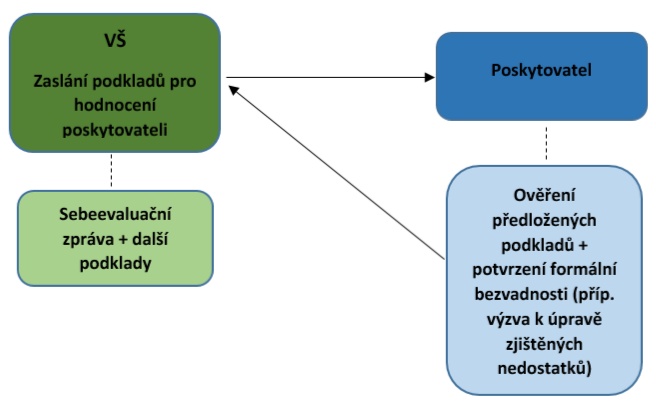 PODÁNÍ NÁVRHU VYSOKĚ ŚKOLY NA POVĚŘENÍ ORGANIZAČNÍM ZABEZPEČENÍM REALIZACE HODNOCENÍVysoká škola, s výjimkou vysoké školy státní vojenské, může podat poskytovateli návrh na pověření organizačním zabezpečením realizace svého hodnocení dle Metodiky pro VŠ (dále jen „návrh na pověření“) a provedení hodnocení prostřednictvím MEP.Návrh musí obsahovat zejména:Návrh složení MEPStatut a jednací řád MEP odpovídající vzorovému statutu a jednacímu řádu Harmonogram hodnocení vysoké školy odpovídající rámcovému harmonogramuNávrh výdajů na organizační zabezpečení realizace hodnocení vysoké školyPoskytovatel návrh na pověření posoudí, případně si vyžádá doplnění či úpravu podkladů, a následně vysokou školu pověří organizačním zabezpečením realizace hodnocení dle Metodiky pro VŠ (dále jen „pověření“). Pověření obsahuje složení MEP, jeho statut a jednací řád a harmonogram hodnocení vysoké školy.Složení MEP, jeho statut a jednací řád jsou zveřejněny před zahájením hodnocení vysoké školy na webové stránce poskytovatele.Pokud vysoká škola o pověření nepožádá nebo nesplní podmínky pro pověření, její hodnocení organizačně zabezpečí poskytovatel.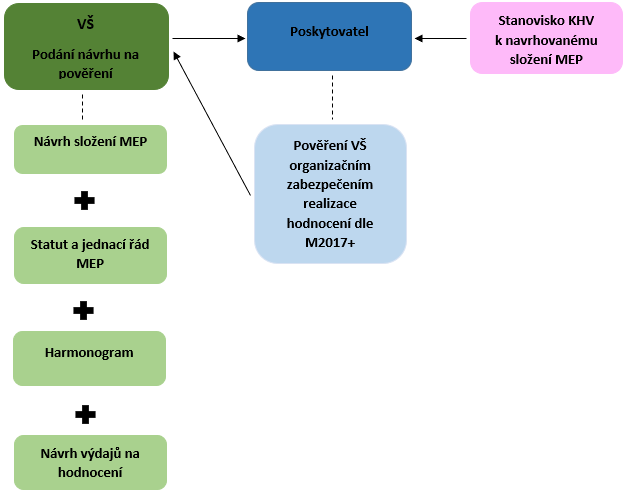 REALIZAČNÍ FÁZE HODNOCENÍ HODNOCENÍ MEPČinnost MEP je zahájena jeho ustavením a jmenováním předsedy. Jednání MEP probíhá per rollam, avšak alespoň jednou se uskuteční osobní jednání na místě (on-site visit).Osobního jednání v sídle hodnocené vysoké školy se kromě členů MEP účastní rektor, prorektoři, zástupci orgánů vysoké školy a zástupci součástí vysoké školy.Zástupce vysoké školy určí rektor tak, aby mohli členům MEP k písemným podkladům pro hodnocení poskytnout doplňující informace pro hodnocení vysoké školy v modulech M3 až M5.Členům MEP by měla být předvedena konkrétní výzkumná pracoviště. Členové MEP mohou diskutovat s dalšími zaměstnanci vysoké školy.EVALUAČNÍ ZPRÁVA MEP O HODNOCENÍ VYSOKÉ ŠKOLYVýstupem z hodnocení MEP je evaluační zpráva zpracovaná ve struktuře stanovené v dokumentaci. Návrh evaluační zprávy MEP nejprve obdrží ke stanovisku rektor hodnocené vysoké školy. Součástí stanoviska mohou být doklady o skutečnostech, které jsou pro hodnocení vysoké školy podstatné, avšak MEP je nezohlednil nebo je nezohlednil přiměřeně. MEP po úvaze může informace uvedené ve stanovisku v evaluační zprávě zohlednit. Evaluační zpráva je následně postoupena poskytovateli.Poskytovatel vyhodnotí úplnost a formální správnost zprávy, případně si vyžádá dopracování.KONSOLIDACE ZPRÁV MEP GRÉMIEM POSKYTOVATELEZa účelem sjednocení přístupu jednotlivých MEP k hodnocení může poskytovatel zřídit grémium, jehož úkolem je ověření evaluační zprávy MEP z hlediska souladu bodového a slovního hodnocení s přihlédnutím též k referenci zástupce poskytovatele v MEP o průběhu hodnocení. Grémium je složeno ze zástupců KHV, České konference rektorů a zástupců poskytovatele. Výstupem grémia je konsolidovaná zpráva MEP.PROTOKOL O HODNOCENÍ VYSOKÉ ŠKOLY POSKYTOVATELEMPoskytovatel zpracuje protokol o hodnocení vysoké školy poskytovatelem (protokol I), jehož součástí je zpráva MEP, případně konsolidovaná zpráva MEP. Protokol I, obsahující hodnocení modulů M3-M5, je podkladem pro společné jednání o hodnocení vysoké školy stanovené v části 4. Metodiky 2017+.PROJEDNÁNÍ VÝSLEDKU HODNOCENÍKompletní výsledky hodnocení jsou projednány v rámci společného jednání mezi poskytovatelem, Radou pro výzkum, vývoj a inovace a Českou konferencí rektorů.O výsledku hodnocení každé hodnocené vysoké školy zpracuje poskytovatel protokol (protokol II), obsahující kompletní hodnocení všech modulů. V protokolu II jsou uvedeny informace o tom, jak byla vysoká škola hodnocena a s jakým výsledkem, včetně odůvodnění. Výsledek hodnocení a doporučení z něho vyplývající bude projednán s  vedením hodnocené vysoké školy.Proti výsledku hodnocení lze podat poskytovateli zdůvodněné odvolání a požádat o opakované projednání jejího hodnocení. Pokud toto odvolání shledá poskytovatel odůvodněným, proběhne opakované společné jednání o výsledku hodnocení dotčené vysoké školy.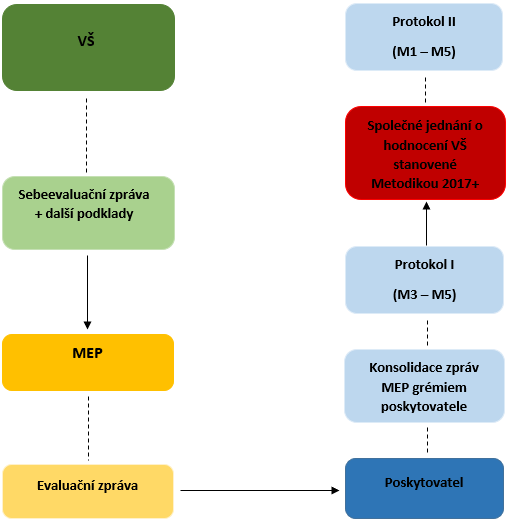 RÁMCOVÝ HARMONOGRAM HODNOCENÍRámcový harmonogram hodnocení obsahuje základní termíny hodnocení, pomocí kterých je sledován řádný průběh hodnocení. Na základě rámcového harmonogramu je stanoven podrobný harmonogram hodnocení konkrétní vysoké školy. Výjimku z termínu může v odůvodněných případech povolit poskytovatel.Hodnocení 2020 bude provedeno s předpokládanými termíny:Zveřejnění dokumentace poskytovatelem 				do 30. 10. 2019Podání návrhu na pověření vysokou školou 				do 31. 12. 2019Vyjádření KHV ke složení MEP						do 14. 2. 2020Pověření vysoké školy poskytovatelem 					do 28. 2. 2020Odevzdání sebeevaluační zprávy a podkladů prohodnocení vysokou školou poskytovateli 				do 31. 3. 2020Ověření úplnosti podkladů pro hodnocení poskytovatelem 		do 13. 4. 2020Hodnocení MEP 							do 17. 7. 2020Předání zprávy z hodnocení MEP poskytovateli 				do 30. 9. 2020Konsolidace zpráv MEP grémiem poskytovatele				do 16. 10. 2020Zpracování protokolu I o hodnocení vysoké školy 			do 30. 10. 2020Společné jednání poskytovatele, RVVI a ČKR				do 30. 12. 2020Zpracování protokolu II o hodnocení vysoké školy 			do 31. 3. 2021Následné kompletní hodnocení vysoké školy po 5 letech proběhne v termínech stanovených poskytovatelem.ČÁST VVYUŽITÍ VÝSLEDKŮ HODNOCENÍVýsledek hodnocení je obrazem vysoké školy jako výzkumné organizace poskytujícím důležité informace orgánům státním správy, je však především zpětnou vazbou pro hodnocenou vysokou školou. Vysoká škola využije výsledek hodnocení k formulování, přijetí a implementaci opatření v nastavení řízení systému a procesů VaVaI. Opatření se stanou součástí strategických dokumentů vysoké školy. Realizovaná opatření a jejich dopad budou předmětem následného kompletního hodnocení vysoké školy po 5 letech.Informace o výsledku hodnocení výzkumných organizací v segmentu vysokých škol bude zveřejněna na internetové adrese poskytovatele.Závěry hodnocení jsou rovněž předány k využití Národnímu akreditačnímu úřadu.VYUŽITÍ VÝSLEDKŮ HODNOCENÍ V SEGMENTU VYSOKÝCH ŠKOL PRO FINANCOVÁNÍ VAVAIHodnocení v segmentu vysokých škol tvoří jeden z podkladů, ze kterého vychází Rada pro výzkum, vývoj a inovace při přípravě návrhu výdajů na VaVaI pro jednotlivé poskytovatele.VYUŽITÍ VÝSLEDKŮ HODNOCENÍ V SEGMENTU VYSOKÝCH ŠKOL PRO FINANCOVÁNÍ VYSOKÉ ŠKOLYVýsledek kompletního hodnocení vysoké školy je podkladem pro stanovení výše institucionální podpory na DKRVO pro příslušnou vysokou školu na období dalších pěti let. Pravidla poskytování institucionální podpory na DKRVO vysokým školám v souladu s principy transparentnosti, předvídatelnosti a institucionální stability stanoví a zveřejní poskytovatel.V roli příjemceV roli příjemceV roli příjemceV roli příjemceV roli příjemceV roli příjemceV roli příjemceV roli příjemcePoskytovatelNázev projektuPodpora (v tis. Kč) Podpora (v tis. Kč) Podpora (v tis. Kč) Podpora (v tis. Kč) Podpora (v tis. Kč) Podpora (v tis. Kč) PoskytovatelNázev projektu20142015201620172018CelkemCelkemV roli dalšího účastníkaV roli dalšího účastníkaV roli dalšího účastníkaV roli dalšího účastníkaV roli dalšího účastníkaV roli dalšího účastníkaV roli dalšího účastníkaV roli dalšího účastníkaPoskytovatelNázev projektuPodpora (v tis. Kč)Podpora (v tis. Kč)Podpora (v tis. Kč)Podpora (v tis. Kč)Podpora (v tis. Kč)Podpora (v tis. Kč)PoskytovatelNázev projektu201420152016201720182018CelkemCelkemV roli příjemceV roli příjemceV roli příjemceV roli příjemceV roli příjemceV roli příjemceV roli příjemcePoskytovatelNázev projektuPodpora (v tis. Kč)Podpora (v tis. Kč)Podpora (v tis. Kč)Podpora (v tis. Kč)Podpora (v tis. Kč)PoskytovatelNázev projektu20142015201620172018CelkemCelkemV roli dalšího účastníkaV roli dalšího účastníkaV roli dalšího účastníkaV roli dalšího účastníkaV roli dalšího účastníkaV roli dalšího účastníkaV roli dalšího účastníkaPoskytovatelNázev projektuPodpora (v tis. Kč)Podpora (v tis. Kč)Podpora (v tis. Kč)Podpora (v tis. Kč)Podpora (v tis. Kč)PoskytovatelNázev projektu20142015201620172018CelkemCelkemZadavatelNázev aktivityVýnosy (v tis. Kč)Výnosy (v tis. Kč)Výnosy (v tis. Kč)Výnosy (v tis. Kč)Výnosy (v tis. Kč)ZadavatelNázev aktivity20142015201620172018CelkemCelkemZadavatelNázev aktivityVýnosy (v tis. Kč)Výnosy (v tis. Kč)Výnosy (v tis. Kč)Výnosy (v tis. Kč)Výnosy (v tis. Kč)ZadavatelNázev aktivity20142015201620172018CelkemCelkemDruh výnosuVýnosy (v tis. Kč)Výnosy (v tis. Kč)Výnosy (v tis. Kč)Výnosy (v tis. Kč)Výnosy (v tis. Kč)Druh výnosu20142015201620172018Celkem VýsledkyRok uplatněníNázevPatent evropskýPatent americkýPatent český licencovanýOstatní zahraniční patentyProdaná licenceVýznamné analýzy / průzkumy / rozborySpin-off s podílem hodnocené jednotkySpin-off bez podílu hodnocené jednotkyPrototypyOdrůdy a plemenaJiné Druh výsledkuNázevPředpokládaný dopadJméno, příjmení a titul(-y) pracovníka hodnocené jednotkyNázev vědeckého časopisu, vydavatelství a město(-a) a stát(-y) původu Jméno, příjmení a titul(-y) pracovníka hodnocené jednotkyNázev zvané přednáškyNázev hostitelské instituce, popř. název konference či akceJméno, příjmení a titul(-y) pracovníka hodnocené jednotkyZaměstnavatel přednášejícího v době přednáškyNázev zvané přednáškyAkademická/odborná pozice/rokCelkemCelkemCelkemCelkemCelkemCelkemZ toho ženyZ toho ženyZ toho ženyZ toho ženyZ toho ženyZ toho ženyAkademická/odborná pozice/rok20142015201620172018celkem20142015201620172018celkemProfesořiDocentiOdborní asistentiAsistentiVědečtí, výzkumní a vývojoví pracovníci podílející se na pedagogické činnostiPostdoktorandi („postdok“)Ph.D. studentiOstatní vědečtí, výzkumní a vývojoví pracovníciVědečtí pracovníci nespadající do ostatních kategoriíCelkemAkademická/odborná pozice/rokCelkemCelkemCelkemCelkemCelkemCelkemZ toho ženyZ toho ženyZ toho ženyZ toho ženyZ toho ženyZ toho ženyAkademická/odborná pozice/rok20142015201620172018celkem20142015201620172018celkemProfesořiDocentiOdborní asistentiAsistentiVědečtí, výzkumní a vývojoví pracovníci podílející se na pedagogické činnostiPostdoktorandi („postdok“)Ph.D. studentiOstatní vědečtí, výzkumní a vývojoví pracovníciVědečtí pracovníci nespadající do ostatních kategoriíCelkemJméno, příjmení/iniciály a tituly absolventaNázev oboru, v němž absolvent získal v ČR titul Ph.D. Rok získání titulu Ph.D. v ČRNavazující kariéra Jméno, příjmení/iniciály a tituly absolventaNázev oboru, v němž absolvent získal v ČR titul Ph.D. Rok získání titulu Ph.D. v ČRNázev zaměstnavatele, pracovní pozice, obdobíAkademická/odborná poziceDo 29 letDo 29 let30 – 39 let30 – 39 let40 – 49 let40 – 49 let50 – 59 let50 – 59 let60 – 69 let60 – 69 let70 a více let70 a více letAkademická/odborná poziceCel.ŽenyCel.ŽenyCel.ŽenyCel.ŽenyCel.ŽenyCel.ŽenyProfesořiDocentiOdborní asistentiAsistentiVědečtí, výzkumní a vývojoví pracovníci podílející se na pedagogické činnostiPostdoktorandi („postdok“)Ph.D. studentiOstatní vědečtí, výzkumní a vývojoví pracovníciVědečtí pracovníci nespadající do ostatních kategoriíAkademická/odborná pozicedo 29 letdo 29 let30 – 39 let30 – 39 let40 – 49 let40 – 49 let50 – 59 let50 – 59 let60 – 69 let60 – 69 let70 a více let70 a více letAkademická/odborná poziceCel.ŽenyCel.ŽenyCel.ŽenyCel.ŽenyCel.ŽenyCel.ŽenyProfesořiDocentiOdborní asistentiAsistentiVědečtí, výzkumní a vývojoví pracovníci podílející se na pedagogické činnostiPostdoktorandi („postdok“)Ph.D. studentiOstatní vědečtí, výzkumní a vývojoví pracovníciVědečtí pracovníci nespadající do ostatních kategoriíAkademická/odborná poziceCelkem 2014Z toho ženyCelkem 2018Z toho ženyProfesořiDocentiOdborní asistentiAsistentiVědečtí, výzkumní a vývojoví pracovníci podílející se na pedagogické činnostiPostdoktorandi („postdok“)Ph.D. studentiOstatní vědečtí, výzkumní a vývojoví pracovníciVědečtí pracovníci nespadající do ostatních kategoriíCelkový počet cizích státních příslušníkůVedoucí pracovníciMužiŽenyCelkemRektorProrektorAkademický senátVědecká/umělecká/akademická radaKvestorSprávní radaVedoucí pracovníciMužiŽenyCelkemRektorProrektorAkademický senátVědecká/umělecká/akademická radaKvestorSprávní rada20142015201620172018CelkemZákladní výzkumAplikovaný výzkumExperimentální vývoj a inovaceCelkem100100100100100100V roli příjemceV roli příjemceV roli příjemceV roli příjemceV roli příjemceV roli příjemceV roli příjemceV roli příjemcePoskytovatel /InvestorProgram/Dotační schémaNázev projektuPodpora (v tis. Kč)Podpora (v tis. Kč)Podpora (v tis. Kč)Podpora (v tis. Kč)Podpora (v tis. Kč)Poskytovatel /InvestorProgram/Dotační schémaNázev projektu20142015201620172018CelkemCelkemCelkemV roli dalšího účastníkaV roli dalšího účastníkaV roli dalšího účastníkaV roli dalšího účastníkaV roli dalšího účastníkaV roli dalšího účastníkaV roli dalšího účastníkaV roli dalšího účastníkaPoskytovatel/InvestorProgram/Dotační schémaNázev projektuPodpora (v tis. Kč)Podpora (v tis. Kč)Podpora (v tis. Kč)Podpora (v tis. Kč)Podpora (v tis. Kč)Poskytovatel/InvestorProgram/Dotační schémaNázev projektu20142015201620172018CelkemCelkemCelkemV roli příjemceV roli příjemceV roli příjemceV roli příjemceV roli příjemceV roli příjemceV roli příjemceV roli příjemcePoskytovatel /InvestorProgram/Dotační schémaNázev projektuPodpora (v tis. Kč)Podpora (v tis. Kč)Podpora (v tis. Kč)Podpora (v tis. Kč)Podpora (v tis. Kč)Poskytovatel /InvestorProgram/Dotační schémaNázev projektu20142015201620172018CelkemCelkemCelkemV roli dalšího účastníkaV roli dalšího účastníkaV roli dalšího účastníkaV roli dalšího účastníkaV roli dalšího účastníkaV roli dalšího účastníkaV roli dalšího účastníkaV roli dalšího účastníkaPoskytovatel/ InvestorProgram/Dotační schémaNázev projektuPodpora (v tis. Kč)Podpora (v tis. Kč)Podpora (v tis. Kč)Podpora (v tis. Kč)Podpora (v tis. Kč)Poskytovatel/ InvestorProgram/Dotační schémaNázev projektu20142015201620172018CelkemCelkemCelkemV roli příjemceV roli příjemceV roli příjemceV roli příjemceV roli příjemceV roli příjemceV roli příjemcePoskytovatel/InvestorNázev projektuPodpora (v tis. Kč)Podpora (v tis. Kč)Podpora (v tis. Kč)Podpora (v tis. Kč)Podpora (v tis. Kč)Poskytovatel/InvestorNázev projektu20142015201620172018CelkemCelkemV roli dalšího účastníkaV roli dalšího účastníkaV roli dalšího účastníkaV roli dalšího účastníkaV roli dalšího účastníkaV roli dalšího účastníkaV roli dalšího účastníkaPoskytovatel/InvestorNázev projektuPodpora (v tis. Kč)Podpora (v tis. Kč)Podpora (v tis. Kč)Podpora (v tis. Kč)Podpora (v tis. Kč)Poskytovatel/InvestorNázev projektu20142015201620172018CelkemCelkemNáklady/výdaje v tis. Kč/rok20142015201620172018Hodnota majetku celkemNáklady/výdaje související s pořízením drobného dlouhodobého majetku na VaVaI celkemNáklady na opravy a udržování vybaveníPořízení dlouhodobého hmotného (DH) a dlouhodobého nehmotného (DN) majetku na VaVaI (investice)Pořízení dlouhodobého hmotného (DH) a dlouhodobého nehmotného (DN) majetku na VaVaI (investice)Pořízení dlouhodobého hmotného (DH) a dlouhodobého nehmotného (DN) majetku na VaVaI (investice)Pořízení dlouhodobého hmotného (DH) a dlouhodobého nehmotného (DN) majetku na VaVaI (investice)Pořízení dlouhodobého hmotného (DH) a dlouhodobého nehmotného (DN) majetku na VaVaI (investice)Pořízení dlouhodobého hmotného (DH) a dlouhodobého nehmotného (DN) majetku na VaVaI (investice)Pořízení dlouhodobého hmotného (DH) a dlouhodobého nehmotného (DN) majetku na VaVaI (investice)Z toho softwareZ toho ostatní dlouhodobý nehmotný majetekZ toho pozemky, budovy a stavbyOstatní dlouhodobý hmotný majetek (stroje, přístroje, zařízení apod.Celkové výdaje na infrastrukturu v letech Pozitivní faktoryNegativní faktoryVnitřní vlivySilné stránky VOSlabé stránky VOVnitřní vlivyVysoká škola heslovitě uvede ty své stránky, které považuje za nejlepší v rámci dané oblasti hodnocení. Jedná se o aktivity a činnosti, které jsou zcela v jejím vlivu. Příklady:1. Stabilní a vysoce kvalifikované vědecké týmy2. Unikátní laboratorní vybavení v oboruVysoká škola heslovitě uvede ty své oblasti, které považuje za nejméně rozvinuté a kvalitní v rámci dané oblasti hodnocení. Jedná se o aktivity a činnosti, které jsou zcela v jejím vlivu a jejich zlepšení předpokládá zvýšené úsilí o zlepšení ze strany VO. Příklady:1. Chybějící laboratorní vybavení 2. Nedostatečné administrativní zázemí pro vědecké pracovníkyVnější vlivyPříležitosti pro VOOhrožení VOVnější vlivyVysoká škola uvede heslovitě možnosti a zdroje, které může využít ve svůj prospěch, ale nemůže je nijak ovlivnit.Např. využití programů vyhlašovaných jednotlivými poskytovateli Vysoká škola heslovitě uvede situace a stavy vně VO, které nemůže nijak ovlivnit, ale které mohou ohrozit její stabilitu, rozvoj a plánované cíle. Zpravidla jsou v institucích řešeny formou identifikace rizik a jejich řízení.Např. omezení výdajů na VaVaI ze státního rozpočtu ČR                                                    RELEVANCE KRITÉRIÍ V KATEGORIÍCH FORD5*	 Vysoce relevantní	4*	 Významně relevantní3*	 Relevantní	2*	 Částečně relevantní1*	 Málo relevantníKRITÉRIAKRITÉRIAKATEGORIE FORDKATEGORIE FORDKATEGORIE FORDKATEGORIE FORDKATEGORIE FORDKATEGORIE FORDNatural ScienceEngineering and TechnologyMedical and Health SciencesAgricultural and Veterinary SciencesSocial SciencesHumanities and the Arts3.2Projekty aplikovaného výzkumu 4*5*3*5*4*3*3.3Smluvní výzkum4*5*4*5*3*1*3.4Výnosy z neveřejných zdrojů 5*5*4*5*2*1*3.5Výsledky aplikovaného výzkumu s ekonomickým dopadem na společnost 4*5*3*5*2*1*3.6Výsledky aplikovaného výzkumu s jiným než ekonomickým dopadem na společnost 3*3*5*3*5*5*3.7Interakce hodnocené jednotky s mimouniverzitní aplikační/firemní sférou4*5*5*5*4*4*3.8Systém a podpora transferu technologií a ochrany duševního vlastnictví5*5*4*5*1*1*3.9Strategie zakládání a podpora spin-off firem nebo jiných forem komercionalizace výsledků VaVaI (lze vztáhnout k celé vysoké škole se zdůrazněním specifik hodnocené jednotky)4*5*4*4*1*1*3.10Významná individuální ocenění za VaVaI5*5*5*5*5*5*3.11Uznání mezinárodní komunitou v oblasti VaVaI (volená členství v odborných společnostech atd.) 5*5*5*5*5*5*3.12Významné aktivity v oblasti popularizace VaVaI a komunikace s veřejností5*5*4*5*5*5*CELKOVÁ INDIKATIVNÍ RELEVANCECELKOVÁ INDIKATIVNÍ RELEVANCE48*53*46*52*37*32*                                                                   STUPNĚ HODNOCENÍ5 bodů			                 Vynikající4 body				Velmi dobrý	3 body				Dobrý		2 body				Průměrný1 bod				Podprůměrný0 bodů				NedostatečnýKRITÉRIAKATEGORIE FORDKATEGORIE FORDKATEGORIE FORDKATEGORIE FORDKATEGORIE FORDKATEGORIE FORDNatural ScienceEngineering and TechnologyMedical and Health SciencesAgricultural and Veterinary SciencesSocial SciencesHumanities and the ArtsCELKOVÁ INDIKATIVNÍ RELEVANCE NÁSOBENÁ MAXIMÁLNÍM BODOVÝM OHODNOCENÍM240265230260185160                                                                   STUPNĚ HODNOCENÍ5 bodů				Vynikající4 body				Velmi dobrý	3 body				Dobrý		2 body				Průměrný	1 bod				Podprůměrný0 bodů				NedostatečnýKRITÉRIAKRITÉRIA4.1Organizace a řízení VaVaI4.2Systém podpory VaVaI a stimulační opatření pro kvalitní vědu4.3Institucionální pravidla využití institucionální podpory DKRVO4.4Strategie zakládání, financování a dlouhodobého rozvoje a udržitelnosti výzkumných center a velkých výzkumných infrastruktur4.5Systém vzdělávání v oblasti ochrany duševního vlastnictví a transferu technologií4.6Organizace doktorského studia4.7Internacionalizace doktorského studia4.8Navazující kariéry absolventů doktorského studia (podmínky podpory)4.9Pravidla financování doktorských studentů, včetně zahraničních (stimulační a motivační nástroje)4.10Významné spolupráce ve VaVaI na národní úrovni4.11Významné spolupráce ve VaVaI na mezinárodní úrovni4.12Mobilita akademických a výzkumných pracovníků (vč. sektorové a mezisektorové mobility) 4.13Internacionalizace vnitřního prostředí4.14Systém kariérního růstu akademických a výzkumných pracovníků4.15Systém hodnocení akademických a výzkumných pracovníků a obsazování klíčových pozic ve VaVaI4.16Systém náboru výzkumných a akademických pracovníků z externího prostředí4.17Struktura lidských zdrojů4.18Opatření týkající se genderové rovnosti4.19Struktura finančních zdrojů pro VaVaI4.20Podpora získávání zahraničních výzkumných projektů (vč. strategie k získávání prestižních zahraničních finančních zdrojů pro VaVaI)4.21Interní a externí systém hodnocení výzkumných jednotek (skupin, týmů, kateder, ústavů)4.22Podmínky vzniku nových týmů a zavádění nových výzkumných témat (tzv. start-up strategy)4.23Externí poradní orgány pro VaVaI, nezávislá zpětná vazba pro VaVaI4.24Systém pořizování a obnovy přístrojů a vybavení pro VaVaI4.25Systém sdílení přístrojů a vybavení pro VaVaI4.26Vnitřní pravidla a opatření pro udržování dobré praxe ve VaVaI (např. Code of Conduct for Research Integrity, Ethical Issues)4.27Strategie otevřeného přístupu k informacím z VaVaI (Open Access)4.28Strategie správy výzkumných dat (Data Management)                                                                   STUPNICE HODNOCENÍ> 126 bodů			Vynikající99–126 bodů			Velmi dobrý71–98 bodů			Dobrý43–70 bodů			Průměrný15–42 bodů			Podprůměrný0–14 bodů			Nedostatečný                                                                   STUPNĚ HODNOCENÍ5 bodů				Vynikající4 body				Velmi dobrý3 body				Dobrý2 body				Průměrný1 bod				Podprůměrný0 bodů				NedostatečnýKRITÉRIAKRITÉRIA5.1Mise a vize hodnocené instituce ve VaVaI5.2Výzkumné cíle a strategie pro období do dalšího hodnocení5.3Vazba na plnění vyšších národních a nadnárodních strategických cílů a opatření v oblasti VaVaI5.4Strategie a nástroje strategického řízení pro zvyšování mezinárodní nebo oborové konkurenceschopnosti výzkumné činnosti vysoké školy a její kvality5.5Institucionální nástroje pro naplňování výzkumné strategie s důrazem na podporu kvalitního VaVaI a inovativního prostředíSTUPNICE HODNOCENÍ> 22 bodů			Vynikající18–22 bodů			Velmi dobrý13–17 bodů			Dobrý8–12 bodů			Průměrný4–7 bodů				Podprůměrný0–3 bodů				Nedostatečný                                                       STUPNICE CELKOVÉHO HODNOCENÍ M4 A M5> 148 bodů			Vynikající106–148 bodů			Velmi dobrý	83–105 bodů			Dobrý		50–82 bodů			Průměrný	18–49 bodů			Podprůměrný0–17 bodů			NedostatečnýRELEVANCE KRITÉRIÍ PRO STÁTNÍ VYSOKÉ ŠKOLY VOJENSKÉ5*	 Vysoce relevantní	4*	 Významně relevantní	3*	 Relevantní		2*	 Částečně relevantní	1*	 Málo relevantníKRITÉRIAKRITÉRIAVOJENSKÉ VYSOKÉ ŠKOLY3.2Projekty aplikovaného výzkumu 3*3.3Smluvní výzkumNENÍ RELEVANTNÍ3.4Výnosy z neveřejných zdrojů NENÍ RELEVANTNÍ3.5Výsledky aplikovaného výzkumu s ekonomickým dopadem na společnost 1*3.6Výsledky aplikovaného výzkumu s jiným než ekonomickým dopadem na společnost 5*3.7Interakce hodnocené jednotky s mimouniverzitní aplikační/firemní sférou4*3.8Systém a podpora transferu technologií a ochrany duševního vlastnictví3*3.9Strategie zakládání a podpora spin-off firem nebo jiných forem komercionalizace výsledků VaVaI (lze vztáhnout k celé vysoké škole se zdůrazněním specifik hodnocené jednotky)NENÍ RELEVANTNÍ3.10Významná individuální ocenění za VaVaI5*3.11Uznání mezinárodní komunitou v oblasti VaVaI (volená členství v odborných společnostech atd.) 5*3.12Významné aktivity v oblasti popularizace VaVaI a komunikace s veřejností5*CELKOVÁ INDIKATIVNÍ RELEVANCECELKOVÁ INDIKATIVNÍ RELEVANCE31*                                                                   STUPNĚ HODNOCENÍ5 bodů				Vynikající4 body				Velmi dobrý	3 body				Dobrý		2 body				Průměrný	1 bod				Podprůměrný0 bodů				Nedostatečný                                                                   STUPNĚ HODNOCENÍ5 bodů				Vynikající4 body				Velmi dobrý	3 body				Dobrý		2 body				Průměrný	1 bod				Podprůměrný0 bodů				NedostatečnýKRITÉRIAKRITÉRIAVOJENSKÉ VYSOKÉ ŠKOLY4.1Organizace a řízení VaVaI4.2Systém podpory VaVaI a stimulační opatření pro kvalitní vědu4.3Institucionální pravidla využití institucionální podpory DKRVO4.4Strategie zakládání, financování a dlouhodobého rozvoje a udržitelnosti výzkumných center a velkých výzkumných infrastrukturNENÍ RELEVANTNÍ4.5Systém vzdělávání v oblasti ochrany duševního vlastnictví a transferu technologií4.6Organizace doktorského studia4.7Internacionalizace doktorského studia4.8*Navazující kariéry absolventů doktorského studia (podmínky podpory)4.9Pravidla financování doktorských studentů, včetně zahraničních (stimulační a motivační nástroje)4.10Významné spolupráce ve VaVaI na národní úrovni4.11Významné spolupráce ve VaVaI na mezinárodní úrovni4.12Mobilita akademických a výzkumných pracovníků (vč. sektorové a mezisektorové mobility) 4.13Internacionalizace vnitřního prostředíNENÍ RELEVANTNÍ4.14Systém kariérního růstu akademických a výzkumných pracovníků4.15Systém hodnocení akademických a výzkumných pracovníků a obsazování klíčových pozic ve VaVaI4.16Systém náboru výzkumných a akademických pracovníků z externího prostředí4.17*Struktura lidských zdrojů4.18*Opatření týkající se genderové rovnosti4.19*Struktura finančních zdrojů pro VaVaI4.20Podpora získávání zahraničních výzkumných projektů (vč. strategie k získávání prestižních zahraničních finančních zdrojů pro VaVaI)4.21Interní a externí systém hodnocení výzkumných jednotek (skupin, týmů, kateder, ústavů)4.22Podmínky vzniku nových týmů a zavádění nových výzkumných témat (tzv. start-up strategy)NENÍ RELEVANTNÍ4.23Externí poradní orgány pro VaVaI, nezávislá zpětná vazba pro VaVaI4.24*Systém pořizování a obnovy přístrojů a vybavení pro VaVaI4.25Systém sdílení přístrojů a vybavení pro VaVaI4.26Vnitřní pravidla a opatření pro udržování dobré praxe ve VaVaI (např. Code of Conduct for Research Integrity, Ethical Issues)4.27Strategie otevřeného přístupu k informacím z VaVaI (Open Access)4.28Strategie správy výzkumných dat (Data Management)                                                           STUPNICE HODNOCENÍ> 112 bodů			Vynikající88–112 bodů			Velmi dobrý	63–87 bodů			Dobrý		38–62 bodů			Průměrný	13–37 bodů			Podprůměrný0–12 bodů			Nedostatečný                                                                   STUPNĚ HODNOCENÍ5 bodů				Vynikající4 body				Velmi dobrý	3 body				Dobrý		2 body				Průměrný	1 bod				Podprůměrný0 bodů				NedostatečnýKRITÉRIAKRITÉRIAVOJENSKÉ VYSOKÉ ŠKOLY5.1Mise a vize hodnocené instituce ve VaVaI5.2Výzkumné cíle a strategie pro období do dalšího hodnocení5.3Vazba na plnění vyšších národních a nadnárodních strategických cílů a opatření v oblasti VaVaI5.4Strategie a nástroje strategického řízení pro zvyšování mezinárodní nebo oborové konkurenceschopnosti výzkumné činnosti vysoké školy a její kvalityNENÍ RELEVANTNÍ5.5Institucionální nástroje pro naplňování výzkumné strategie s důrazem na podporu kvalitního VaVaI a inovativního prostředí                                                                   STUPNICE HODNOCENÍ> 18 bodů			Vynikající15–18 bodů			Velmi dobrý	11–14 bodů			Dobrý		7–10 bodů			Průměrný	3–6 bodů			                  Podprůměrný0–2 bodů				NedostatečnýSTUPNICE CELKOVÉHO HODNOCENÍ M4 A M5> 130 bodů			Vynikající102–130 bodů			Velmi dobrý	73–101 bodů			Dobrý		44–72 bodů			Průměrný	15–43 bodů			Podprůměrný0–14 bodů			NedostatečnýRELEVANCE KRITÉRIÍ PRO STÁTNÍ VYSOKÉ ŠKOLY POLICEJNÍ5*	 Vysoce relevantní	4*	 Významně relevantní	3*	 Relevantní		2*	 Částečně relevantní1*	 Málo relevantníKRITÉRIAKRITÉRIAPOLICEJNÍ VYSOKÉ ŠKOLY3.2Projekty aplikovaného výzkumu3*3.3Smluvní výzkumNENÍ RELEVANTNÍ3.4Výnosy z neveřejných zdrojů NENÍ RELEVANTNÍ3.5Výsledky aplikovaného výzkumu s ekonomickým dopadem na společnost 2*3.6Výsledky aplikovaného výzkumu s jiným než ekonomickým dopadem na společnost 5*3.7Interakce hodnocené jednotky s mimouniverzitní aplikační/firemní sférou5*3.8Systém a podpora transferu technologií a ochrany duševního vlastnictví2*3.9Strategie zakládání a podpora spin-off firem nebo jiných forem komercionalizace výsledků VaVaI (lze vztáhnout k celé vysoké škole se zdůrazněním specifik hodnocené jednotky)NENÍ RELEVANTNÍ3.10Významná individuální ocenění za VaVaI3*3.11Uznání mezinárodní komunitou v oblasti VaVaI (volená členství v odborných společnostech atd.) 3*3.12Významné aktivity v oblasti popularizace VaVaI a komunikace s veřejností5*CELKOVÁ INDIKATIVNÍ RELEVANCECELKOVÁ INDIKATIVNÍ RELEVANCE28*                                                                   STUPNĚ HODNOCENÍ5 bodů				Vynikající4 body				Velmi dobrý	3 body				Dobrý		2 body				Průměrný	1 bod				Podprůměrný0 bodů				Nedostatečný                                                                   STUPNĚ HODNOCENÍ5 bodů				Vynikající4 body				Velmi dobrý	3 body				Dobrý		2 body				Průměrný	1 bod				Podprůměrný0 bodů				NedostatečnýKRITÉRIAKRITÉRIAPOLICEJNÍ VYSOKÉ ŠKOLY4.1Organizace a řízení VaVaI4.2Systém podpory VaVaI a stimulační opatření pro kvalitní vědu4.3Institucionální pravidla využití institucionální podpory DKRVO4.4Strategie zakládání, financování a dlouhodobého rozvoje a udržitelnosti výzkumných center a velkých výzkumných infrastrukturNENÍ RELEVANTNÍ4.5Systém vzdělávání v oblasti ochrany duševního vlastnictví a transferu technologií4.6Organizace doktorského studia4.7Internacionalizace doktorského studiaNENÍ RELEVANTNÍ4.8Navazující kariéry absolventů doktorského studia (podmínky podpory)4.9Pravidla financování doktorských studentů, včetně zahraničních (stimulační a motivační nástroje)NENÍ RELEVANTNÍ4.10Významné spolupráce ve VaVaI na národní úrovni4.11Významné spolupráce ve VaVaI na mezinárodní úrovni4.12Mobilita akademických a výzkumných pracovníků (vč. sektorové a mezisektorové mobility) 4.13Internacionalizace vnitřního prostředíNENÍ RELEVANTNÍ4.14Systém kariérního růstu akademických a výzkumných pracovníků4.15Systém hodnocení akademických a výzkumných pracovníků a obsazování klíčových pozic ve VaVaI4.16Systém náboru výzkumných a akademických pracovníků z externího prostředí4.17Struktura lidských zdrojů4.18Opatření týkající se genderové rovnosti4.19Struktura finančních zdrojů pro VaVaI4.20Podpora získávání zahraničních výzkumných projektů (vč. strategie k získávání prestižních zahraničních finančních zdrojů pro VaVaI)NENÍ RELEVANTNÍ4.21Interní a externí systém hodnocení výzkumných jednotek (skupin, týmů, kateder, ústavů)4.22Podmínky vzniku nových týmů a zavádění nových výzkumných témat (tzv. start-up strategy)NENÍ RELEVANTNÍ4.23Externí poradní orgány pro VaVaI, nezávislá zpětná vazba pro VaVaI4.24Systém pořizování a obnovy přístrojů a vybavení pro VaVaI4.25Systém sdílení přístrojů a vybavení pro VaVaI4.26Vnitřní pravidla a opatření pro udržování dobré praxe ve VaVaI (např. Code of Conduct for Research Integrity, Ethical Issues)4.27Strategie otevřeného přístupu k informacím z VaVaI (Open Access)4.28Strategie správy výzkumných dat (Data Management)                                                                   STUPNICE HODNOCENÍ> 99 bodů			Vynikající78–99 bodů			Velmi dobrý	56–77 bodů			Dobrý		34–55 bodů			Průměrný	12–33 bodů			Podprůměrný0–11 bodů			Nedostatečný                                                                   STUPNĚ HODNOCENÍ5 bodů				Vynikající4 body				Velmi dobrý	3 body				Dobrý		2 body				Průměrný	1 bod				Podprůměrný0 bodů				NedostatečnýKRITÉRIAKRITÉRIAPOLICEJNÍ VYSOKÉ ŠKOLY5.1Mise a vize hodnocené instituce ve VaVaI5.2Výzkumné cíle a strategie pro období do dalšího hodnocení5.3Vazba na plnění vyšších národních a nadnárodních strategických cílů a opatření v oblasti VaVaI5.4Strategie a nástroje strategického řízení pro zvyšování mezinárodní nebo oborové konkurenceschopnosti výzkumné činnosti vysoké školy a její kvalityNENÍ RELEVANTNÍ5.5Institucionální nástroje pro naplňování výzkumné strategie s důrazem na podporu kvalitního VaVaI a inovativního prostředí                                                                   STUPNICE HODNOCENÍ> 18 bodů			Vynikající15–18 bodů			Velmi dobrý	11–14 bodů			Dobrý		7–10 bodů			Průměrný	3–6 bodů			                  Podprůměrný0–2 bodů				Nedostatečný                                                       STUPNICE CELKOVÉHO HODNOCENÍ M4 A M5> 117 bodů			Vynikající92–117 bodů			Velmi dobrý	66–91 bodů			Dobrý		40–65 bodů			Průměrný	14–39 bodů			Podprůměrný0–13 bodů			Nedostatečný